Отдел образования администрации Янтиковского района Чувашской РеспубликиИтоговый отчет о результатах состояния и перспектив развития системы образования за 2020 годВведениеВ итоговом отчете отдела образования администрации Янтиковского района Чувашской Республики о результатах состояния и перспектив развития системы образования за 2020 год подведены итоги года, проанализировано, насколько успешно развивается система образования Янтиковского района, каких результатов мы можем и должны достигнуть.Основная цель отчета - непрерывный системный анализ и оценки состояния и перспектив развития образования (в том числе в части эффективности деятельности организаций, осуществляющих образовательную деятельность), усиление результативности функционирования образовательной системы за счет повышения качества принимаемых для нее управленческих решений. В отчете дана общая характеристика развития системы образования, представлены достигнутые результаты за 2020 год, выявлены проблемы и обозначены направления развития на следующий год.Общая социально-экономическая характеристика Янтиковского районаВ состав Янтиковского муниципального района входит 31 населенный пункт, все население проживает в сельских поселениях. Площадь района составляет 524,7 кв. км (2,86% от площади Чувашской Республики).По статистическим данным численность населения на 1 января 2020 года – 13377 человек (1 января 2020 года – 13681, на 1 января 2019 года – 14069, на 1 января 2018 года – 14446), что составляет 1,15% населения Чувашской Республики. Доля населения в трудоспособном возрасте на 1 января 2021 года составляет 46,5% (на 1 января 2020 года - 49,6%, на 1 января 2019 года – 45,55%, на 1 января 2018 года –50,85%), старше трудоспособного – 36,6% (на 1 января 2020 года - 31,1%, на 1 января 2019 года – 36,25%, на 1 января 2018 года –31,15%), дети – 16,9% (на 1 января 2020 года - 19,3%, на 1 января 2019 года – 18,2%, на 1 января 2018 года – 18,00%). Информация о программах и проектах в сфере образованияВ районе сформирована оптимальная сеть образовательных организаций, позволяющая удовлетворить запросы всех участников образовательно-воспитательного процесса. Основная цель деятельности отдела образования и подведомственных образовательных организаций – обеспечение устойчивого развития муниципальной системы образования, достижение современного качества образования, обеспечивающего реализацию актуальных и перспективных потребностей личности, общества и государства.В районе функционирует 20 организаций общего и дополнительного образования.Общее образование предоставляется в очной форме. Десять детей с ограниченными возможностями здоровья обучались на дому.Развитие системы образования Янтиковского района определяется программными документами. Действует муниципальная программа Янтиковского района Чувашской Республики «Развитие образования», утвержденная постановлением администрации Янтиковского района от 29.03.2019 № 130. В муниципальной программе Янтиковского района «Развитие образования» на определены цели, задачи, комплекс мер и ожидаемые результаты развития образования. В качестве основной цели работы системы образования в Программе указано обеспечение доступности качественного образования, ориентированного на формирование конкурентоспособной личности, отвечающей требованиям инновационного развития экономики, обладающей навыками проектирования собственной профессиональной карьеры и достижения современных стандартов качества жизни на основе общечеловеческих ценностей и активной гражданской позиции, создание условий для активного включения молодых граждан в процесс социально-экономического, общественно-политического и культурного развития Янтиковского района.Задачи, стоящие перед системой образования района:обеспечение населения услугами дошкольного образования;повышение доступности качественного начального общего, основного общего и среднего общего образования;развитие системы воспитания и дополнительного образования детей;создание условий для активного включения молодых граждан в процесс социально-экономического, общественно-политического и культурного развития;повышение качества профессионального образования молодежи;повышение эффективности организации работы с детьми и молодежью;совершенствование системы общественно-государственного партнерства в сфере реализации государственной молодежной политики;муниципальная поддержка талантливой и одаренной молодежи;муниципальная поддержка молодых людей в трудной жизненной ситуации;создание условий для поддержки добровольчества (волонтерства) в молодежной среде;информационное обеспечение государственной молодежной политики.Оценка эффективности реализации Программы будет проводиться с использованием целевых индикаторов и показателей выполнения программы. Проведение текущего мониторинга и оценки степени достижения целевых значений показателей позволят анализировать ход выполнения Программы и принимать правильные управленческие решения.В рамках национального проекта «Образование» в  Янтиковском районе реализуются 6 региональных проектов: «Современная школа», «Учитель будущего», «Успех каждого ребенка», «Цифровая образовательная среда», «Поддержка семей, имеющих детей»,  «Социальная активность». В 2020 году, благодаря участию в проектах, в Янтиковском  районе: в МБОУ «Шимкусская СОШ» создан Центр образования гуманитарного и цифрового профилей «Точка роста». Краткая информация о проведении анализа состояния перспектив развития системы образования Мониторинг включает в себя сбор информации о системе образования, обработку, систематизацию и хранение полученной информации, а также непрерывный системный анализ состояния и перспектив развития образования.Анализ осуществляется Отделом образования администрации Янтиковского района Чувашской Республики (далее – отдел образования) на основе данных статистического наблюдения, обследований, в том числе социологических обследований, деятельности организаций, осуществляющих образовательную деятельность, информации, размещенной на официальных сайтах образовательных организаций в информационно-телекоммуникационной сети «Интернет» (далее - сеть «Интернет»), информации, опубликованной в средствах массовой информации, а также информации, поступившей в органы местного самоуправления Янтиковского района от организаций и граждан.Контактная информация отдела образования администрации Янтиковского района: телефоны 2-15-41, 2-14-47, адрес электронной почты: yantik_rono@cap.ru.Анализ состояния и перспектив развития системы образования Янтиковского районаРазвитие дошкольного образования2.1.1. Уровень доступности дошкольного образования и численность населения, получающего дошкольное образованиеВ районе систему дошкольного образования образуют 6 дошкольных образовательных организаций, по 1 дошкольной группе общеразвивающей направленности при МБОУ «Индырчская СОШ»,  «Можарская СОШ», «Тюмеревская СОШ», по 2 дошкольной группы в МАОУ «Алдиаровская СОШ», МБОУ «Новобуяновская СОШ» и МБОУ «Тюмеревская СОШ», 1 группа кратковременного пребывания в МБОУ «Чутеевская СОШ». В 32 группах при количестве мест 1001 воспитывается 528 детей в возрасте от 1 до 7 лет. Очередность детей старше двух  лет в районе ликвидирована, в с. Янтиково места в детских садах получили все желающие дети старше полутора лет. Охват детей дошкольным образованием от 2 месяцев до 7 лет составляет на 31 декабря 2020 года 61,3% (за  2019 год – 64,4 %).2.1.2. Содержание образовательной деятельности и организация образовательного процесса по образовательным программам дошкольного образования Главная цель политики в сфере дошкольного образования – качественное образование дошкольников. В настоящее время дошкольные организации могут осуществлять выбор приоритетных направлений, программ, видов образовательных услуг, новых форм работы, ориентированных на интересы педагогического коллектива и родителей. В 2020 году ФГОС ДОО введен во всех дошкольных организациях  Янтиковского района (воспитываются 528 воспитанников).К концу 2020 года 100% педагогов дошкольных организаций прошли курсы повышения квалификации по программе реализации Федерального государственного образовательного стандарта.В районе обеспечивается информационное сопровождение введения ФГОС. Все детские сады имеют доступ к электронным ресурсам по вводу ФГОС. На сайтах детских садов созданы баннеры по введению ФГОС.2.1.3. Кадровое обеспечение дошкольных образовательных организаций и оценка уровня заработной платы педагогических работниковВоспитание и уход за детьми в дошкольных организациях осуществляют 47 педагогических работников, из них 37 воспитателей, 7 музыкальных работников, 1 педагог-психолог, 2 логопеда. Большую часть воспитателей (59,6 %) составляют лица с высшим профессиональным образованием. В кадровом потенциале дошкольного образования наблюдается тенденция к качественному росту, общее число педагогов с высшим образованием в 2020 году – 59,6%  (в 2019 году – 56 %, в 2018 году – 51%, в 2017 году-52%).Доля педагогических работников с высшим образованием, в %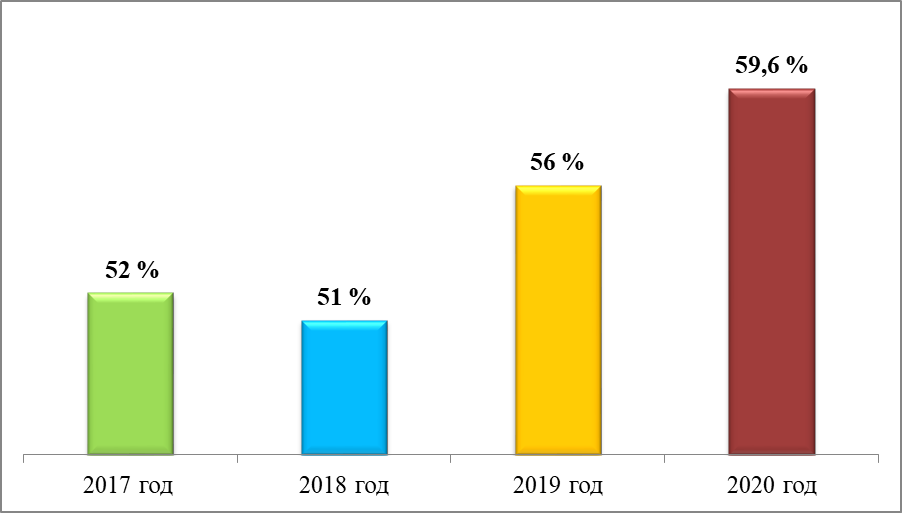 Низкий процент образовательного уровня педагогов в МБДОУ «Яншихово – Норвашский детский сад», МБОУ «Новобуяновская СОШ». В 2020 году с первой категорией работало 79,1% педагогов (в 2019 году – 76 %, в 2018 году – 72,7%, в 2017 году – 62,0%), 4 педагога имеют высшую квалификационную категорию.Доля педагогических работников с первой и высшей квалификационной категорией, в %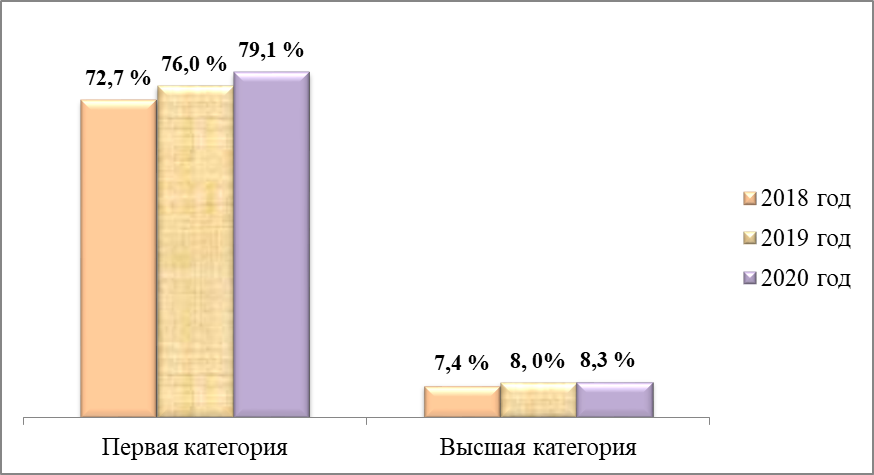 Все работники ДОУ своевременно проходят курсы повышения квалификации: в 2020 году – 24 воспитателя (в 2019 году – 6, в 2018 году – 14, 2017 году - 26). Численность воспитанников организаций дошкольного образования (включая дошкольную группу при школе и группы кратковременного пребывания                                                                                                                                                                                                                                                                                                             детей) в 2020 году составила 528 человек. Среднесписочная численность педагогических работников в дошкольных образовательных организациях (включая дошкольные группы при школе и группы кратковременного пребывания детей) составила 45,4 человек. Таким образом, численность воспитанников организаций дошкольного образования в расчете на 1 педагогического работника составила 11,6 человек.Размер норматива на одного воспитанника в 2020 году составил 70013,8 руб.Уровень заработной платы педагогических работников в дошкольных образовательных организациях составил 25467.9 руб. (темп роста к аналогичному периоду прошлого года – 115.7%).Сведения о соотношении средней заработной платы педагогических работников дошкольных образовательных организаций к средней заработной плате в сфере общего образования за 2020 год2.1.4. Материально-техническое и информационное обеспечение дошкольных образовательных организаций.В районе активно идет процесс информатизации дошкольного образования. Информационные технологии превратились в средство обеспечения качественного образования. Все 6 дошкольных образовательных организаций района имеют выход в Интернет, сайты размещены на портале «Образование Чувашии». Обеспечение всеобщего доступа к образовательным ресурсам глобальной сети Интернет, системная информатизация организационно-управленческих, содержательных направлений деятельности, широкое внедрение цифровых и электронных средств нового поколения позволили сформировать современную образовательную среду. Формирование единой образовательной информационной среды, обеспечивающей создание условий для перехода к новому уровню образования на основе информационных технологий, в значительной мере определяется включённостью дошкольных образовательных организаций  в единое информационное пространство, в том числе через такие каналы, как собственный сайт и адрес электронной почты. В этом случае детские сады не только получает разнообразную информацию из сети Интернет, но и становится возможным обмен информацией, получение обратной связи. Прием заявлений на постановку на учет в дошкольные образовательные организации осуществляется через АИС «Е-услуги. Образование». Прием заявлений на постановку на учет в ДОУ осуществляется и через личный кабинет портала «Госуслуги».2.1.5. Условия получения дошкольного образования лицами с ограниченными возможностями здоровья и инвалидамиЧисленность детей–инвалидов в организациях дошкольного образования в 2020 году составила 2 человека. Детей с ОВЗ не имеется.2.1.6. Состояние здоровья лиц, обучающихся по программам дошкольного образования В соответствии со статьей 522 Федерального закона «Об образовании в Российской Федерации» в целях материальной поддержки воспитания детей, посещающих муниципальные образовательные учреждения, реализующие основную общеобразовательную программу дошкольного образования, родителям выплачивается компенсация части родительской платы в размере 20-50-70% от родительской платы в зависимости от количества детей в семье. Льготами по оплате за услуги в детском саду в размере 75% от родительской платы пользуются 141 человек, освобождены от платы - 9.В соответствии со ст. 8 Федерального закона Российской Федерации № 273-ФЗ «Об образовании в Российской Федерации» из республиканского бюджета Чувашской Республики бюджетам муниципальных районов и бюджетам городских округов Чувашской Республики предоставляется субвенция на финансовое обеспечение государственных гарантий реализации прав на получение общедоступного и бесплатного дошкольного образования в муниципальных дошкольных образовательных организациях, включая расходы на оплату труда, приобретение учебников и учебных пособий, средств обучения, игр, игрушек (за исключением расходов на содержание зданий и оплату коммунальных услуг), в соответствии с нормативами, определяемыми органами государственной власти Чувашской Республики. Средства на содержание зданий и оплату коммунальных услуг выделяются из муниципального бюджета. Родители платят только за присмотр и уход за детьми, а также за питание.Здоровье детей невозможно обеспечить без рационального питания, которое является необходимым условием их гармоничного роста, физического и нервно-психического развития, устойчивости к воздействию инфекций и других неблагоприятных факторов внешней среды.Основой организации питания детей в ДОУ является соблюдение рекомендуемых наборов продуктов и рационов питания, позволяющих удовлетворить физиологические потребности дошкольников в основных пищевых веществах и обеспечить их необходимой калорийностью. В дошкольных учреждениях района соблюдается рецептура и технология приготовления блюд, оставляется суточная проба готовой продукции, выполняются нормы вложения сырья, вкусовое качество приготовленных блюд соответствует требованиям. Для профилактики ОРВИ проводится С-витаминизация блюд, для профилактики йододефицита используется йодированная поваренная соль. Количество дней, пропущенных одним ребенком по болезни в год: в 2020 году – 16 дней (в 2019 году- 16  дней, в 2018 году – 13 дней, в 2017 году – 17 дней, в 2016 году – 16 дней).2.1.7. Изменение сети дошкольных образовательных организаций (в том числе ликвидация и реорганизация организаций, осуществляющих образовательную деятельность)В 2020 году ликвидаций и  реорганизаций организаций, осуществляющих образовательную деятельность, не производилось.2.1.8. Финансово-экономическая деятельность дошкольных образовательных организацийОбщий объем финансовых средств, поступивших в дошкольные образовательные организации, в 2020 году составил 42078,3 тыс. рублей. Расходы бюджета на дошкольное образование в расчете на 1 ребенка, посещающего организацию, осуществляющую образовательную деятельность по образовательным программам дошкольного образования, присмотр и уход за детьми, составил 70,0 тыс. рублей.Объем финансовых средств дошкольных образовательных организаций от приносящей доход деятельности составил 2873,9 тыс. рублей, что составляет 6,8% в общем объеме финансовых средств.2.1.9. Создание безопасных условий при организации образовательного процесса в дошкольных образовательных организациях.Общий объем расходов бюджета на дошкольное образование в 2020 году составил 42078,3 тыс. руб. В 2020 году проведен капитальный ремонт МДБОУ «Турмышский  детский сад» на сумму 6112,4 тыс. руб. (РБ- 5806,7 тыс. руб., МБ – 305,7 тыс. руб.)2.2. Развитие начального общего образования, основного общего образования и среднего общего образования2.2.1. Уровень доступности начального общего образования, основного общего образования и среднего общего образования и численность населения, получающего начальное общее, основное общее и среднее общее образованиеВ 2020 году реализация ФГОС начального общего образования введена во всех общеобразовательных школах Янтиковского района (обучаются 577 детей).ФГОС основного общего образования введен в 5 – 9-х классах, в Янтиковской школе – в 5 – 11 классах. Всего по новому Федеральному государственному стандарту в 2020 году обучались 1417 детей, что составил 96,7% от общего количества обучающихся по району (в 2019 году – 94,1%).В районе обеспечивается информационное сопровождение введения ФГОС.  Все школы имеют доступ к электронным ресурсам по вводу ФГОС, на сайтах школ созданы баннеры по данному направлению.2.2.2. Содержание образовательной деятельности и организация образовательного процесса по образовательным программам начального общего образования, основного общего образования и среднего общего образования     С целью реализации Концепции профильного обучения на старшей ступени обучения в соответствии с запросами учащихся и их родителей (законных представителей) организовано профильное обучение. Профильным обучением охвачены 100% обучающихся 10-11 классов, в т.ч. в социально-экономическом профиле обучается 31 ученик (25%), инженерно-техническом – 17 (13,7%), естественнонаучном – 7 (5,6%),  универсальном – 69 (55,6%).Анализ траекторий выпускников 9 классов в 2020 году показывает, что 99,4% продолжили образование. Из 159 выпускников 9 классов 65 (40,9%) продолжили учебу в X классах общеобразовательных учреждений (в 2019 году – 82 (52,9%), 93 (58,5%) выпускника выбрали учреждения среднего профессионального образования (в 2019 году – 69 (44,5%), 1 выпускник (0,6%) – без статуса (в 2019 году – 0).Для привлечения детей и молодежи к техническим специальностям расширяется сеть инженерных классов, которые имеются в Янтиковской, Шимкусской школах. В сотрудничестве с Чувашской государственной сельскохозяйственной академией на базе МБОУ «Шимкусская СОШ» функционирует класс с элементами агроинженерного профиля.В соответствии с приказом Министерства образования и молодежной политики Чувашской Республики от 17.01.2020 № 78 «О проведении всероссийских проверочных работ в 2020 году» с 2 марта по 20 марта 2020 года учащиеся 11 классов образовательных организаций участвовали во Всероссийских проверочных работах  по биологии, истории, географии, физике, химии и иностранному языку.В соответствии с приказом Министерства образования и молодежной политики Чувашской Республики от 21.08.2020 № 1247 «О внесении изменений в приказ Министерства образования и 14 сентября по 12 октября 2020 года учащиеся 5,6,7,8,9 классов образовательных организаций участвовали во Всероссийских проверочных работах  по русскому языку, математике, окружающему миру, биологии, истории, географии, обществознанию, физике, химии, английскому языку, немецкому языку.В соответствии с приказом Минобразования Чувашии от 28.09.2020 № 1402 «О проведении диагностических работ для обучающихся 10-х классов в Чувашской Республике в 2020 году» в школах района проведены диагностические работы по русскому языку 15 октября 2020 года, по математике 20 октября 2020 года, по обществознанию 22 октября 2020 года.Ежегодно в целях выявления и развития у обучающихся общеобразовательных учреждений творческих способностей и интереса к научным знаниям, развития системы выявления и поддержки одаренных детей проводится всероссийская олимпиада школьников. Муниципальный этап всероссийской олимпиады школьниковСогласно приказу Министерства образования и молодежной политики Чувашской Республики от 26.10.2020 № 1554 «О проведении муниципального этапа всероссийской олимпиады школьников в 2020-2021 учебном году», приказу отдела образования администрации Янтиковского района от 10.11.2020 № 163 «О подготовке и проведении муниципального этапа всероссийской  олимпиады школьников в 2020-2021 учебном году» с 17 ноября по 17 декабря 2020 года проводился муниципальный этап всероссийской олимпиады школьников. Районные олимпиады по всем предметам прошли организованно и в установленные сроки. В предметных олимпиадах в соответствии с положением приняли участие учащиеся всех школ района. Муниципальный этап всероссийской олимпиады школьников проводился по 20 предметам, включённым в перечень предметов всероссийской олимпиады.Количество участий на районных олимпиадах школьников составило 590  учащихся, которое обеспечил 201 ученик. Доля участников олимпиады от общего количества учащихся 7-11 классов составила 22,7%.Количество обучающихся, принявших участие в муниципальном этапе всероссийской олимпиады школьниковКоличество учащихся муниципального этапа за 2020 год снизилось. Значительно снизилось количество участников из МАОУ «Алдиаровская СОШ», МБОУ «Можарская СОШ», МБОУ «Турмышская СОШ», МБОУ «Чутеевская СОШ», МБОУ «Янтиковская СОШ», «МБОУ «Шимкусская СОШ». Частично это происходит ввиду уменьшения количества учащихся в целом в школах района, и не последнюю роль сыграла эпидемическая обстановка. Региональный этап всероссийской олимпиады школьниковСогласно приказам Министерства образования и молодежной политики Чувашской Республики от 13.11.2019 № 2048 «О подготовке и проведении регионального этапа всероссийской олимпиады школьников в 2019-2020 учебном году», от 02.12.2019 № 2176 «О подготовке и проведении региональных олимпиад в 2019-2020 учебном году» с 10 января по 26 февраля 2020 года учащиеся школ района принимали участие на региональном этапе всероссийской олимпиады школьников, региональных олимпиадах по чувашскому языку и литературе и культуре родного края.На региональный этап ВОШ на основании рейтинга по количеству набранных баллов на муниципальном этапе допущено 19 учеников 8-11 классов (в 2019 году – 22, в 2018 году – 28, в 2017 году – 31).Из МАОУ «Индырчская СОШ», МБОУ «Можарская СОШ», МБОУ «Турмышская СОШ», МБОУ «Тюмеревская СОШ», МБОУ «Шимкусская СОШ», МБОУ «Ян-Норвашская СОШ»  ученики не вошли в списки участников регионального этапа олимпиады.В рейтинг учащиеся вошли по следующим предметам: право, литература, биология, математика, ОБЖ, экология, физическая культура, астрономия, технология.Из общего количества допущенных к региональному этапу приняли участие 13 учеников (в 2019 году – 22, в 2018 году – 24, в 2017 году – 21).13 участий обеспечили 12 учащихся школ района (в 2019 году  - из 22 -18, в 2018 году – из 24 - 19, в 2017 году из 21 – 17). Результативность участия на региональном этапе всероссийской олимпиады школьников составила 15,40% (в 2019 году - 18,18%, в 2018 году – 16,67%, в 2017 году – 14,29%). Результативность участия МБОУ «Янтиковская СОШ» составила 20% (в 2019 году – 18,75%, в 2018 году - 18,75%,  в 2017 году – 10%).Количество победителей и призеров РЭ ВОШ по годамБаза призеров регионального этапа всероссийской олимпиады школьников в 2019-2020 учебном годуВ рейтинг межрегионального этапа Международной олимпиады по чувашскому языку и литературе вошли 10 учащихся, региональной олимпиады по культуре родного края - 3 ученика, итого – 13 учеников (в 2019 году – 15, в 2018 году – 19, в 2017 году – 12). Из указанного количества  11 учащихся (в 2019 году – 9, в 2018 году – 13, в 2017 году – 11), в т.ч. 8 - по чувашскому языку, 3 - по КРК приняли участие в олимпиадах. Эффективность участия на олимпиадах по чувашскому языку и литературе, КРК составила 36,36% (в 2019 году – 33,3%, в 2018 году - 38,5%, в 2017 году - 36,36%). Количество победителей и призеров по чувашскому языку и литературе, КРК   База призеров олимпиад по чувашскому языку и литературе, КРК   в 2019-2020 учебном годуТаким образом, эффективность участия на региональном этапе всероссийской олимпиады школьников в 2020 году составила 15,4% (в 2019 году - 18,18%, в 2018 году – 16,67%). По подготовке к региональному этапу всероссийской олимпиады школьников необходимо отметить успешную работу МБОУ «Янтиковская СОШ».Результативность участия на олимпиадах по чувашскому языку и литературе, культуре родного края составила 36,36% (в 2019 году – 33,3%, в 2018 году - 38,5%, в 2017 году - 36,36%). Данные итоги демонстрируют эффективную работу по подготовке учащихся к региональным олимпиадам МБОУ «Индырчская СОШ», МБОУ «Турмышская СОШ», МБОУ «Новобуяновская СОШ», МБОУ «Янтиковская СОШ».По итогам муниципального и регионального этапов всероссийской олимпиады школьников директорам общеобразовательных школ рекомендовано взять на постоянный контроль состояние работы с одаренными детьми, разработать в ОУ индивидуальные образовательные программы и индивидуальные образовательные траектории для одаренных детей в целях подготовки к муниципальному, региональному этапам олимпиады, а также информационно-аналитическому центру продолжить работу по оказанию методической помощи руководителям школ, учителям в организации дифференцированного обучения учащихся, разработать систему обучающих семинаров на методических объединениях с педагогами по подготовке к олимпиадам, рассмотреть результаты олимпиад на заседаниях МО, разработать рекомендации по работе с одаренными детьми.За высокие результаты на региональном этапе Всероссийской олимпиады школьников в соответствии с постановлением администрации Янтиковского района от  22.05.2020 № 253 «О премии главы администрации Янтиковского района для одаренных детей» премии удостоены: Егорова М.В. учащаяся МБОУ «Янтиковская СОШ», Зудина Е.А., учащаяся МБОУ «Янтиковская СОШ».В целях выявления и поддержки одаренных учащихся, вовлечения  в поисковую, исследовательскую, изобретательскую и иную творческую деятельность в различных областях науки, техники и культуры, на базе информационно-аналитического центра отдела образования ежегодно проводится районная конференция-фестиваль творчества  обучающихся 8-11 классов «Первые шаги в будущее».На районной конференции «Первые шаги в будущее» приняли участие обучающиеся 8-11 классов 10 образовательных учреждений. Количество работ, представленных на Конференции – 147. Количество победителей и призеров – 108.В числе призеров XХV  республиканской  интеллектуальной игры младших школьников обучающиеся 4 классов МБОУ «Ян-Норвашская СОШ» Ахметов Матвей, руководитель – Лазерова Антонина Александровна и МБОУ «Шимкусская СОШ» Гаврилов Даниил, руководитель – Иванова Светлана Викторовна.Информационно – аналитическим центром отдела образования проведены районный  художественно-литературный фестиваль к 120-летию М.Сеспеля  «Çеçпĕл çеçкисем» и конкурс творческих работ «Письмо деду», приуроченный к 75-летию Победы на чувашском языке, конкурс ораторского мастерства «Упрар тăван чӗлхемӗре».2.2.3. Кадровое обеспечение общеобразовательных организаций, иных организаций, осуществляющих образовательную деятельность в части реализации основных общеобразовательных программ, а также оценка уровня заработной платы педагогических работниковВ школах Янтиковского района в 2020 году работали 163 педагога, в том числе - 154 учителя. Руководящих работников – 14 (директоров – 10, заместителей –4).91,5% педагогов имеют высшее образование, 8,5% - среднее специальное. Доля педагогов, имеющих квалификационные категории – 91,5%, в т.ч. с высшей квалификационной категорией – 31,2%, с первой квалификационной категорией – 60,3%, без категории – 8,5%.      Средний возраст учителей составил 50,0 лет. Молодых учителей в возрасте до 35 лет – 18 (11,6%), учителей со стажем работы до 3 лет – 9 (5,8%), учителей пенсионного возраста – 40 (25,9%). В 2020 году впервые приступили к работе 3 молодых педагога: в Янтиковскую школу – учитель начальных классов, в Турмышскую школу – учитель музыки, в Алдиаровскую школу – учитель биологии и географии. В Можарскую среднюю школу привлечена учитель английского языка – студентка 4 курса Канашского педколледжа. В 2020 году 24 педагога прошли аттестацию на присвоение квалификационной категории, в том числе на высшую квалификационную категорию – 8, на первую – 16.В течение года одному молодому специалисту выплачено единовременное денежное пособие в размере 10 окладов.За 2020 год средняя заработная плата педагогических работников общеобразовательных организаций Янтиковского района достигла 27525,6 рублей (в т.ч. учителей – 27551,2 рублей), (темп роста к аналогичному периоду прошлого года – 110,5%), по республике – 28788,0 рублей и 95,6% соответственно. Среднемесячная номинальная начисленная заработная плата работников общеобразовательных организаций в Янтиковском районе за 2018 – 2020 г.г. (рублей)Сведения о соотношении средней заработной платы педагогических работников общеобразовательных организаций к средней заработной плате в регионе за 2020 год2.2.4. Материально-техническое и информационное обеспечение общеобразовательных организаций, а также иных организаций, осуществляющих образовательную деятельность в части реализации основных общеобразовательных программВ районе активно идет процесс информатизации образования. Информационные технологии превратились в средство обеспечения качественного образования. Все   образовательные организации района имеют выход в Интернет. Во всех общеобразовательных организациях функционируют электронные дневники и журналы в модуле «Электронная школа» ГИС «Контингент». Итоговые оценки выставлены своевременно.Обеспечение всеобщего доступа к образовательным ресурсам глобальной сети Интернет, системная информатизация организационно-управленческих, содержательных направлений деятельности, широкое внедрение цифровых и электронных средств нового поколения позволили сформировать современную образовательную среду. В 2020 году в МБОУ «Можарская СОШ» и МБОУ «Новобуяновская СОШ» подключен высокоскоростной интернет.По статистическим данным, сегодня в районе на один компьютер приходится 5,9 школьников (в 2019 году – 6,7).Из средств республиканского бюджета поступило оборудование для пищеблоков на общую сумму 7299,5 тыс. руб., компьютеры (моноблоки) на общую сумму 3662,9 тыс. руб. (91 ед.).В рамках федерального проекта «Современная школа» оснащен Центр образования цифрового и гуманитарного профилей «Точка роста» на базе МБОУ «Шимкусская СОШ» из  средств республиканского бюджета Чувашской Республики на сумму 801,6 тыс. руб.В рамках реализации проекта «Наука в школу» в МБОУ «Шимкусская СОШ» поступил кабинет физики на сумму 2980,8 тыс. руб.Из республиканских средств поступили турникеты, металлоискатели для организации антитеррористических мероприятий на сумму 3176,6 тыс. руб., рециркуляторы, термометры для противоэпидемических мероприятий на сумму 2548,6 тыс. руб.В течение 2020 года в  школы района поступила учебная, художественная и энциклопедическая литература в количестве 3773 экземпляра на сумму 1586,0 тыс. руб. (за 2019 год - 7448 экземпляров на 3016,9 тыс. руб.), в т.ч. учебников федерального комплекта - 2692 экземпляра на сумму 1330,4 тыс. рублей (за 2019 год - 6941 экземпляров на 2894,3 тыс. руб.), учебников республиканского комплекта - 1081 экземпляр на сумму 255,6 тыс. рублей (за 2019 год - 471 экземпляров на 104,6 тыс. руб.). Также поступило учебное оборудование «Мобильный автогородок» для обучения ПДД на сумму 65,0 тыс. руб., световозвращающие подвески на сумму 9,1 тыс. руб.В 2020-2021 учебном году организован подвоз 466 учеников (в 2019-2020 учебном году – 481) из 18 населённых пунктов, что составляет 31,83% от общего количества учащихся района (в 2019-2020 учебном году – 31,89%). Созданы 18 плановых маршрутов следования школьных автобусов. Парк школьных автобусов общеобразовательных организаций района составляет 11 автобусов. Все автобусы оснащены тахографами и системой спутниковой навигации ГЛОНАСС.2.2.5. Условия получения начального общего, основного общего и среднего общего образования лицами с ограниченными возможностями здоровья и инвалидамиДля реализации права на образование, закрепленного ст. 5 Федерального закона от 29.12.2012 № 273-ФЗ "Об образовании в Российской Федерации", в общеобразовательных учреждениях созданы необходимые условия для получения  качественного и доступного образования детей с ограниченными возможностями здоровья, услуг психолого-педагогического сопровождения детей-инвалидов и их семей.  Для данной категории детей составлены индивидуальные учебные планы в объеме, позволяющем обеспечить  качественное образование и коррекцию недостатков развития ребенка, в зависимости  от особенностей психофизического развития, индивидуальных возможностей и состояния здоровья. В школах материально-техническая база для обучения отдельных категорий детей с ОВЗ сформирована, педагоги прошли курсы повышения квалификации по внедрению инклюзивного образования.В 2020-2021 учебном году по адаптированным образовательным программам  обучались 34 ребенка с ограниченными возможностями здоровья, из них 10 - на дому. 2.2.6. Результаты аттестации лиц, обучающихся по образовательным программам начального общего образования, основного общего образования и среднего общего образованияУровень освоения образовательного стандарта основного общего образования и  среднего общего образования позволяют оценить результаты ГИА. В государственной итоговой аттестации по программам среднего общего образования приняли участие 82 выпускника (в 2019 году – 91). В 2020 году единый государственный экзамен проходили только выпускники, желающие поступить в высшие учебные заведения. ЕГЭ сдавали 62 выпускника 11 классов, 20 – отказались от сдачи ЕГЭ.82 выпускника 11 классов (100%) получили аттестаты о среднем общем образовании (в 2019 году – 98,9%), в т.ч. 21 ученик (25,6%) – аттестаты с отличием (в 2019 году – 16).Уровень освоения образовательного стандарта для получения документа о среднем общем образовании по результатам ЕГЭ. Выпускники школ Янтиковского района159 выпускников 9 классов (100%) получили аттестаты об основном общем образовании (в 2019 году – 98,7%), в т.ч. аттестаты с отличием – 28 (18,2%) (в 2019 году – 20). В 2020 году выпускники 9 классов государственную итоговую аттестацию по образовательным программам основного общего образования не проходили.2.2.7. Состояние здоровья лиц, обучающихся по основным общеобразовательным программам, здоровьесберегающие условия, условия организации физкультурно-оздоровительной и спортивной работы в общеобразовательных организациях, а также в иных организациях, осуществляющих образовательную деятельность в части реализации основных общеобразовательных программМониторинг количества обучающихсяв  общеобразовательных организациях Янтиковского района,имеющих 1 и 2 группы здоровья за 2016-2020 годыКак свидетельствуют данные мониторинга состояния здоровья обучающихся, доля первой и второй групп здоровья в общей численности обучающихся в муниципальных общеобразовательных организациях в 2020 году составила 72,26 %,  что ниже показателя в 2019 году - 72,59 %.Образовательное учреждение создает условия, гарантирующие охрану и укрепление здоровья обучающихся, несет ответственность за жизнь и здоровье обучающихся во время образовательного процесса, принимает меры предосторожности для предупреждения несчастных случаев с учащимися.Учебная и внеучебная нагрузка обучающихся, режим учебных занятий и продолжительность каникул являются оптимальными, что подтверждается календарным учебным графиком, утверждённым руководителем образовательной организации.В учебные планы всех классов введен третий урок физкультуры в целях обеспечения необходимой двигательной активности учащихся и укрепления здоровья, который проводится на базе ФСК «Аль».В учебном процессе используются технологии здоровьесбережения. На уроках проводятся мероприятия профилактического характера (гимнастика для глаз, упражнения для правильной осанки и т.д.).Горячее питание учащихся осуществляется на базе школьных пищеблоков,  отвечающих требованиям санитарно-эпидемиологических правил и нормативов, а также обеспечен контроль за качеством питания. В 2020 году составлены договоры с 8 поставщиками продуктов. Случаев поставки пищевых продуктов и продовольственного сырья ненадлежащего качества не зафиксировано.В общеобразовательных учреждениях горячим питанием охвачено 100% детей. Обучающимся, не относящимся к льготной категории, по желанию родителей (законных представителей) предоставлена возможность получения двухразового горячего питания на платной основе за счет средств родителей (законных представителей). Этим правом пользуются около 49% школьников.В 2020 году в соответствии с Положением бесплатным двухразовым питанием обеспечены 33 ребенка с ОВЗ (в 2019 году - 33) и 16 детей из семей, в которых воспитываются пять и более детей (в 2019 году – 19 детей). С 01 сентября 2020 года детям из многодетных семей, в которых воспитываются 3 и (или) 4 ребенка в возрасте до восемнадцати лет предоставляется льготное питание в размере 10%. В 2020-2021 учебном году этим правом пользуются 385 детей. Также с 01 сентября 2020 года для обучающихся начального звена (7-11 лет) организован бесплатный горячий обед согласно примерному 12-дневному меню на осенне-зимний период, согласованному Управлением Роспотребнадзора по Чувашской Республике – Чувашии от 28.08.2020 № 21-00-04/22-4840-2020. Этим правом пользуются 574 ребенка. 2.2.8. Изменение сети организаций, осуществляющих образовательную деятельность по основным общеобразовательным программам (в том числе ликвидация и реорганизация организаций, осуществляющих образовательную деятельность)Изменений сети организаций, осуществляющих образовательную деятельность по основным общеобразовательным программам (в том числе ликвидация и реорганизация организаций, осуществляющих образовательную деятельность), в 2020 году не происходило.2.2.9. Финансово-экономическая деятельность общеобразовательных организаций, а также иных организаций, осуществляющих образовательную деятельность в части реализации основных общеобразовательных программРасходы на образование в 2020 г. составили 171612,1 тыс. руб. и уменьшилось  к уровню 2019 года на 0,8 %. Бюджет на образование в Янтиковском районе остаётся одной из крупных статьей расходов в консолидированном бюджете района. Его доля в  2019 году составила 34,1%.Общий объем финансовых средств, поступивших в общеобразовательные организации, в 2020 году составил 167034,7 тыс. рублей. Общий объем финансовых средств, поступивших в организации, осуществляющие образовательную деятельность по образовательным программам начального общего, основного общего, среднего общего образования, в расчете на 1 обучающегося, составили 114,1 тыс. рублей. Удельный вес финансовых средств от приносящей доход деятельности в общем объеме финансовых средств организаций, осуществляющих образовательную деятельность по образовательным программам начального общего, основного общего, среднего общего образования, составил 2,3%.В 2 общеобразовательных организациях проведен капитальный ремонт зданий, в т.ч.:-  капитальный ремонт  МБОУ «Турмышская СОШ» в рамках плана мероприятий «Капитальный ремонт зданий государственных общеобразовательных организаций Чувашской Республики, муниципальных общеобразовательных организаций, имеющих износ 50 процентов и выше» подпрограммы «Создание в Чувашской Республике новых мест в общеобразовательных организациях в соответствии с прогнозируемой потребностью и современными условиями обучения» государственной программы Чувашской Республики «Развитие образования» на сумму 16089,0 тыс. руб. (РБ – 15284,5 тыс. руб., МБ – 807,5 тыс. руб.);- капитальный ремонт зданий МБОУ «Шимкусская СОШ» в рамках плана мероприятий «Капитальный ремонт зданий государственных общеобразовательных организаций Чувашской Республики, муниципальных общеобразовательных организаций, имеющих износ 50 процентов и выше» подпрограммы «Создание в Чувашской Республике новых мест в общеобразовательных организациях в соответствии с прогнозируемой потребностью и современными условиями обучения» государственной программы Чувашской Республики «Развитие образования» на сумму 9626,0 тыс. руб. (РБ – 9533,5 тыс. руб., МБ – 501,9 тыс. руб.);В рамках проекта развития общественной инфраструктуры, основанного на местных инициативах, проведены следующие виды ремонтных работ:1) благоустройство дворовых территорий МБОУ «Турмышская СОШ» на сумму 1833,2 тыс. руб. (РБ – 1465,8 тыс. руб., МБ –164,7 тыс. руб., внебюджетные средства – 202,7 тыс. руб.); 2) ремонт площадки перед главным входом МБОУ «Шимкусская СОШ» на сумму 686,8 тыс. руб. (РБ-530,0 тыс. руб., МБ-90,0 тыс. руб., внебюджетные средства – 66,8 тыс. руб.); 3) ремонт наружных сетей водоснабжения и теплоснабжения МБОУ «Шимкусская СОШ» на сумму 557,9 тыс. руб. (РБ-434,4 тыс. руб., МБ-63,2 тыс. руб. внебюджетные средства – 60,3 тыс. руб.); 4) замена окон в МБОУ «Можарская СОШ» на сумму 599,3 тыс. руб. (РБ-450,0 тыс. руб., МБ-85,0 тыс. руб., внебюджетные средства – 64,0 тыс. руб.).2.2.10. Создание безопасных условий при организации образовательного процесса в общеобразовательных организацияхСовременная действительность требует особого внимания к повышению безопасности, совершенствованию защиты от опасностей как природного характера, так и техногенного. На сегодняшний день образовательные организации оснащены всеми необходимыми системами, гарантирующими безопасность образовательного пространства: установлены автоматическая пожарная сигнализация, «тревожная кнопка». Безопасность в школах обеспечивается на основе принципов: законности, соблюдения баланса жизненно важных интересов обучающихся и персонала, взаимной ответственности обучающихся и персонала. Для обучения правильным действиям в чрезвычайных ситуациях обучающихся и педагогического коллектива в школах в течение года проводятся профилактические мероприятия: месячник безопасности в образовательных организациях, месячник безопасности на воде в осенне-зимний период, месячник гражданской обороны в образовательных организациях, месячник безопасности на воде «Осторожно, тонкий лёд!», месячник противопожарной безопасности «Осторожно, огонь!», месячник по охране труда, месячник безопасности на воде в период летнего купального сезона.Осуществляется постоянный контроль состояния запасных выходов и путей эвакуации при пожаре и других чрезвычайных ситуациях. Ведется целенаправленная работа по формированию способности участников образовательного процесса действовать в экстремальных ситуациях. Ежегодно проводятся объектовые тренировки по отработке навыков действия обучающихся и работников школы в ЧС. В течение 2020 года в образовательных организациях зарегистрировано 3 несчастных случая с обучающимися  и воспитанниками (в 2019 году – 1). Особое внимание уделяется профилактической работе детского травматизма. Педагогическими коллективами созданы условия для успешного обучения и воспитания, реализации прав детей на образование, обеспечения условий безопасности. В целях обеспечения условий безопасности образовательного процесса организовано дежурство администрации и учителей на переменах.Одним из показателей эффективности работы и мероприятий по технике безопасности и сохранению здоровья обучающихся и педагогов является то, что за последние годы в образовательных организациях не было пожаров и возгораний, наблюдается позитивная динамика отсутствия травматизма у детей.Во всех образовательных организациях оформлены стенды «Правила противодействия терроризму и экстремизму». Акты проверки готовности ОУ к новому учебному году свидетельствуют, что в школах соблюдаются санитарно-гигиенические нормы обучения, а именно воздушно-теплового режима, освещения, требований к школьной мебели и оборудованию; гигиенических требований к расписанию, организации учебно-воспитательного процесса. Осуществляются меры по поддержанию оптимальных условий воздушной среды: численность обучающихся в классе соответствует гигиеническим нормам вместимости; занятия с физической нагрузкой проходят в специальных помещениях.2.3. Развитие дополнительного образования детей2.3.1. Численность детей, обучающихся по дополнительным общеобразовательным программам Организации дополнительного образования Янтиковского района являются открытой системой воспитания и социализации личности ребенка, работают во взаимодействии с общеобразовательными учреждениями по реализации Концепции развития дополнительного образования, утвержденной Распоряжением Правительства РФ от 04.09.2014 г. № 1726-р.В 2020 году действовало 3 учреждения дополнительного образования и центр психолого – педагогической, медицинской и социальной	 помощи. Работа строилась по следующим направлениям: художественная, физкультурно-спортивная, техническая, естественно-научная, туристско-краеведческая, социально-педагогическая. Удельный вес числа обучающихся по программам дополнительного образования составил 83,5 % 1727 детей) от общей численности детей и молодежи от 5–18 лет.Наибольший охват дополнительным образованием осуществляют МБОУ ДО «Детско-юношеский центр» – 618 обучающихся и МАУ ДО «ДЮСШ-ФСК» «Аль» 472 обучающихся. В Детской школе искусств обучается 134 ребенка.2.3.2. Содержание образовательной деятельности и организация образовательного процесса по дополнительным общеобразовательным программамВ рамках реализации  приоритетного проекта «Доступное дополнительное образование для детей» на территории Янтиковского района в систему дополнительного образования внедрен навигатор дополнительного образования детей Чувашской Республики, который обеспечивает выбор дополнительных общеобразовательных программ, внесено в каталог дополнительных образовательных программ навигатора внесена 241 программа от 20 образовательных организаций, соответствующая запросам, уровню подготовки и способностям детей с различными образовательными потребностями и возможностями. Поступило свыше 3409 заявок на дополнительные образовательные программы от пользователей информационного ресурса, и их количество ежедневно растет. В режиме тестирования запущен «Умный навигатор», который обеспечивает возможность проектирования индивидуальных образовательных траекторий ребенка. Продолжается внедрение системы персонифицированного финансирования дополнительного образования детей. За 2020 год новой системой финансирования охвачены 3 учреждения дополнительного образования, центр психолого-педагогической, медицинской и социальной помощи и 6 общеобразовательных организаций района (МБОУ «Новобуяновская СОШ», МБОУ «Можарская СОШ», МБОУ «Турмышская СОШ», МБОУ «Тюмеревская СОШ», МБОУ «Чутеевская СОШ»), выдано и активировано 1008 сертификатов финансирования.Приоритетным направлением воспитательной работы в районе остается патриотическое воспитание. В настоящее время «Юнармия» в нашем районе объединяет 447 учащихся.  В планах Юнармии - несение патриотами вахт памяти, волонтерская деятельность, организация культурных и спортивных мероприятий, летних детских лагерей отдыха, налаживание работы различных кружков, проведение встреч, фестивалей. В МБОУ «Турмышская СОШ» функционировал кадетский класс. Кадеты показывали свою активную позицию в кадетском образовании, успехи и достижения на уровне республики.Победителем республиканского конкурса на присуждение денежного поощрения Главы Чувашской Республики в размере 20 тысяч рублей стала Глухова Светлана Анатольевна, преподаватель МБУ ДО «Янтиковская детская школа искусств».С 26 по 27 февраля проведен муниципальный этап республиканского конкурса на лучшего классного руководителя 2020 года «Самый классный классный». В конкурсе участвовали 10 классных руководителей. Победителем стала Степанова Галина Федоровна, классный руководитель МБОУ «Ян-Норвашская СОШ». Второе место заняла классный руководитель МБОУ «Янтиковская СОШ» Осокина Екатерина Юрьевна, третье – классный руководитель МБОУ «Тюмеревская СОШ» Чернова Наталья Николаевна.Победитель районного этапа конкурса Степанова Галина Федоровна, классный руководитель МБОУ «Ян-Норвашская СОШ», приняла участие на республиканском этапе конкурса «Самый классный классный-2020». 16 марта на базе «МБОУ «Янтиковская СОШ» состоялся семинар заместителей директоров общеобразовательных учреждений Янтиковского района по воспитательной работе  ««Доступное дополнительное образование –  важнейший фактор воспитательной системы». Участники семинара обсудили вопросы, касающиеся организации внеурочной деятельности, мероприятия в рамках празднования 75-летия Победы в Великой Отечественной войне 1941-1945 гг., также были обсуждены текущие вопросы.28 августа прошел семинар заместителей директоров школ по воспитательной работе по теме: «Разработка программы воспитания в общеобразовательных организациях». В ходе семинара обсуждались актуальные вопросы по разработке рабочей программы воспитания, также были обсуждены вопросы внедрения персонифицированного финансирования дополнительного образования в общеобразовательных организациях и организациях дополнительного образования детей.27 ноября на базе МБОУ «Янтиковская СОШ» состоялось рабочее совещание с заместителями директоров школ по воспитательной работе, на котором были обсуждены вопросы о работе в ИС «Навигатор дополнительного образования детей».  Присутствующие ознакомились оценкой текущего состояния дел, наиболее распространенными ошибками при работе в информационной системе. Участниками совещания обсуждались мероприятия по дальнейшему информированию потребителей услуг о порядке выдачи и использования сертификатов персонифицированного финансирования и дальнейшей работе в системе.Охват детей в возрасте от 5 до 18 лет дополнительными общеобразовательными  программами составляет 83,5%. Дополнительное образование и воспитание детей осуществляется также на базе общеобразовательных учреждений. 2.3.3. Кадровое обеспечение организаций, осуществляющих образовательную деятельность в части реализации дополнительных общеобразовательных программ Необходимым условием успешного развития системы дополнительного образования детей является обеспечение высокого уровня кадрового потенциала. В  2020 учебном году в сфере дополнительного образования работали 38 педагогов, из них 18 штатных работников, 20 совместителей. 61,1% педагогов (за 2019 год –80%)  имеют высшее образование, 38,9%  (за 2019 год - 20%) - среднее специальное. Доля педагогов, имеющих квалификационные категории, составила 55,5% (за 2019 год – 55,5%), в том числе педагоги с высшей квалификационной категорией – 27,75% (за 2019 год – 22,2%), с первой квалификационной категорией – 27,75% (за 2019 год – 33,3%), без категории – 44,5% (за 2019 год – 44,5%).    Средний возраст педагогов составил 45,3 лет (за 2019 год – 46 лет). Молодых педагогов в возрасте до 35 лет – 6, что составляет 33,3% (за 2019 год – 33,3%). В учреждениях дополнительного образования детей района работали 4 педагога пенсионного возраста, что составило 22,2% (за 2019 год  – 4 педагога - 22,2%). Педагогов, имеющих стаж работы до 3 лет – 4 человека, что составляет 22,2% (за 2019 года – 2 человека - 16,7%).За 2020 год средняя заработная плата педагогических работников организаций дополнительного образования Янтиковского района достигла 28877,8 рублей, темп роста к аналогичному периоду прошлого года составил 115,9%. Сведения о соотношении средней заработной платы педагогических работников организаций дополнительного образования Янтиковского района и средней заработной платы учителей общеобразовательных организаций в Чувашской Республике за 2020 годПо данным отчета по форме федерального статистического наблюдения № ЗП-образование среднемесячная номинальная начисленная заработная плата педагогических работников учреждений дополнительного образования детей за 2020 год составила 28877,8 руб. или 104,8% от среднемесячной номинальной начисленной заработной платы учителей общеобразовательных учреждений в Чувашской Республике (27551,2 руб.). 2.3.4. Материально-техническое и информационное обеспечение организаций, осуществляющих образовательную деятельность в части реализации дополнительных общеобразовательных программОбщая площадь всех помещений организаций дополнительного образования в расчете на одного обучающегося составляет 6,29%.Удельный вес числа организаций, имеющих водопровод, центральное отопление, канализацию, в общем числе образовательных организаций дополнительного образования 100%.Число персональных компьютеров, используемых в учебных целях, 4 единицы. Все  компьютеры имеют доступ к Интернету.2.3.5. Изменение сети организаций, осуществляющих образовательную деятельность по дополнительным общеобразовательным программам2020 году число организаций, осуществляющих образовательную деятельность по дополнительным образовательным программам, осталось неизменным.2.3.6. Финансово-экономическая деятельность организаций, осуществляющих образовательную деятельность в части обеспечения реализации дополнительных общеобразовательных программ Общий объем финансовых средств, поступивших в образовательные организации дополнительного образования, в расчете на одного обучающегося составляет 55,8 тыс. рублей.Удельный вес финансовых средств от приносящей доход деятельности в общем объеме финансовых средств организаций дополнительного образования составил 2,5%. Удельный вес источников финансирования (средства федерального бюджета, бюджета субъекта Российской Федерации и местного бюджета, по договорам об оказании платных образовательных услуг, услуг по спортивной подготовке) в общем объеме финансирования дополнительных общеобразовательных программ достиг 67,4%.2.3.7. Структура организаций, осуществляющих образовательную деятельность реализующих дополнительные образовательные программы МБОУ ДО «ДЮЦ», МБУ ДО «Янтиковская ДШИ» и МАУ ДО «ДЮСШ-ФСК «Аль» не имеют филиалов, реализующих дополнительные общеобразовательные программы.2.3.8. Создание безопасных условий при организации образовательного процесса в организациях, осуществляющих образовательную деятельность в части реализации дополнительных общеобразовательных программУдельный вес числа организаций, осуществляющих образовательную деятельность по дополнительным общеобразовательным программам, здания которых находятся в аварийном состоянии, в общем числе организаций дополнительного образования, 0%;Удельный вес числа организаций, здания которых требуют капитального ремонта, в общем числе образовательных организаций дополнительного образования, 50%.Проведен капитальный ремонт здания МАУ ДО «ДЮСШ-ФСК «Аль» на сумму 11492,2 тыс. руб. (РБ-10917,6 тыс. руб., МБ – 574,6 тыс. руб.) и - текущий ремонт помещений МБУ ДО «Янтиковская ДШИ» на сумму 1539,9 тыс. руб. (РБ-1462,9 тыс. руб., МБ-77,0 тыс. руб.)2.3.9. Учебные и внеучебные достижения лиц, обучающихся по программам дополнительного образования детейВ районе сложилась развитая система поддержки детского творчества, основу которой составляют системные районные массовые мероприятия, многие из которых проходят на основе межведомственного взаимодействия. Межведомственное взаимодействие помогает повышать качество массовых мероприятий с детьми, привлекать к их проведению высокопрофессиональных специалистов, значительно увеличивать количество участвующих детей и подростков.Большая часть коллективных дел, акций направлены на сохранение исторического и культурного наследия, воспитание чувства этнической, исторической и культурной общности народов, формирование эстетического вкуса воспитанников на примере лучших образцов произведений культуры. Именно этому способствуют районные мероприятия: спартакиада народных игр, конкурс-фестиваль «Безопасное колесо», конкурс чтецов «Живая классика», конкурс творческих работ «Подарок маме», районный конкурс поделок «Мастерская Деда Мороза», районный конкурс рисунков «Осторожно, огонь!», районные соревнования: «Чудо шашки», «Белая ладья», «ЮИД», Дружин юных пожарных. В целях развития и популяризация детского художественного творчества, повышения его уровня и качества, в рамках недели музыки и в связи с Годом памяти и славы на базе МАДОУ Детский сад «Радуга» с.Янтиково  проведен отборочный тур V районного детского многожанрового конкурса-фестиваля «Первые шаги» (далее – фестиваль). В фестивале-конкурсе приняли участие творческие коллективы, отдельные исполнители детских дошкольных учреждений в возрасте от 5 лет. Всего на конкурс-фестиваль было выставлено 16 номеров в номинации «Вокал», 11 номеров в номинации «Хореография», 3 номера в номинации «Инструментальное творчество», 33 работ в номинации «Изобразительное и декоративно-прикладное творчество». Также проведен отборочный тур V районного детского многожанрового фестиваля «Путь к успеху» (далее – фестиваль). В фестивале-конкурсе приняли участие творческие коллективы, отдельные исполнители образовательных организаций, организаций дополнительного образования в возрасте от 7 до 18 лет. В целях выявления и всесторонней поддержки наиболее талантливых и перспективных детей в области эстрадного искусства проведен XI районный дистанционный детский конкурс эстрадной песни «Тăвай  çăлтăрĕсем». В конкурсе приняли участие творческие коллективы, отдельные исполнители образовательных учреждений в возрасте от 5 до 17 лет. Ежегодно воспитанники учреждений дополнительного образования в составе коллективов и индивидуально становятся победителями и призерами республиканских и всероссийских фестивалей, международных конкурсов, выставок и олимпиад различного профиля, а также спортивных мероприятий: обучающиеся кружка «Юные защитники природы» МБОУ ДО «ДЮЦ» (руководитель - Михайлова А.П.) на XXXIV республиканском слете школьных лесничеств заняли 2 место, на республиканском конкурсе видеороликов «Лучший поисковый отряд – 2020» обучающиеся кружка «Юный краевед-турист» заняли призовое место, на республиканском соревновании по легкой атлетике в помещении Егоров К. (тренер-преподаватель Степанов Н.П.) занял 1 место, на республиканском турнире по волейболу среди сельских юношеских команд на призы вице-адмирала Владислава Ильина команда МАУ ДО «ДЮСШ-ФСК «Аль» заняла 3 место, воспитанник МАУ ДО «ДЮСШ-ФСК «Аль» Александров А. (тренер-преподаватель  - Степанова Н.П.) в розыгрыше I этапа Кубка Чувашии по спортивной ходьбе среди юношей 2001-2002 г.р. на дистанции 5000 м занял 2 место, воспитанница МАУ ДО «ДЮСШ-ФСК «Аль» Соколова Е. (тренер-преподаватель Андреев М.М). на первенстве ЧР по борьбе дзюдо среди мальчиков и девочек до 13 лет в весовой категории до 32 кг  заняла 3 место, на республиканских соревнованиях по гиревому спорту  в зачет XXII Спартакиады школьников на Кубок Главы Чувашской Республики воспитанница МАУ ДО «ДЮСШ-ФСК «Аль» тренера-преподавателя Степанова Н.П. Иванова Е. в весе до 58 кг заняла второе место, воспитанники Белова А.И. Жарков М. и  Немов Д. заняли 1 и 2 места  в весовой категории  свыше  85 кг., на Всероссийском детско-юношеском фестивале национальных культур «Содружество-2020» вокальный ансамбль «Тайна» (преподаватель – Никонова Г.Н.) завоевала звание лауреата 1 степени, на XIV Открытом межрегиональном фестивале-конкурсе художественного творчества «Вдохновение» Лукина Р.  - вокал.Соло (преподаватель – Никонова Г.Н.)  заняла 1 место, сводный хор «Веселые нотки» (преподаватель – Иванова Е.Н.) – 1 место,  Никифоров Г. - инструментальное творчество-соло (преподаватель – Григорьева И.Н.) – дипломант II степени, Шерне К. – фортепиано  (преподаватель – Глухова С.А.)  - лауреат II степени, Ансамбль народного пения «ЗАБАВА» (преподаватель – Петрова Н.В.) - лауреат II степени, на Международном фестивале-конкурсе литературно-музыкальных сочинений «Чăваш Ене мухтаса» («О тебе, моя Чувашия!») совместный проект Чувашского национального конгресса и Чувашского государственного института культуры и искусств ансамбль народного пения «Забава» (преподаватель – Петрова Н.В.) – лауреат II степени, Шерне К. (фортепиано) (преподаватель – Глухова С.А.)-  лауреат III степени, дуэт Иванова А. Федорова А. (преподаватель – Никонова Г.Н.) - лауреат III степени, вокальный ансамбль «Тайна» средний состав - дипломант  I степени, хоровой ансамбль «Веселые нотки» (преподаватель – Иванова Е.Н.) средний состав  - дипломант I степени, в республиканском конкурсе художественного творчества сельской молодежи «Вдохновение», вокальный ансамбль «Тайна» удостоена звания лауреата 3 степени, ансамбль народного пения «Забава» - лауреата 2 степени, сводный хор «Веселые нотки» -  диплома 1 степени, Никифоров Г. -  диплома 1 степени, на республиканском фестивале-конкурсе солистов и вокальных ансамблей «Голос будущего» в рамках республиканского проекта «Мой шаг к успеху!» вокальный ансамбль «Тайна» стал победителем, Михайлова Е. заняла 2 место, на III Всероссийском конкурсе исполнителей народной музыки «Сентти»  Лисов Д. (вокал, преподаватель – Петрова Н.В.) занял 1 место, на Всероссийском детско-юношеском фестивале национальных культур «Содружество-2020» вокальный ансамбль «Тайна» (преподаватель – Никонова Г.Н.) стал лауреатом 1 степени,  Лукина Р. -  лауреатом 3 степени. На X Республиканском форуме «Одаренные дети Чувашии - 2020», организованном научно-методическим отделом ЧГИКИ, вокальный ансамбль «Тайна» признан лауреатом 2 степени.2.4. Дополнительная информация о системе образования2.4.1. Развитие системы оценки качества образования и информационной прозрачности системы образования2.4.1.1. Оценка деятельности системы образования гражданами       С целью изучения удовлетворенности населения качеством образования, которое предоставляют образовательные организации, в 2020 году во всех образовательных организациях проведено анкетирование по данному направлению. В ходе анкетирования затрагивались такие вопросы, как: удовлетворенность комфортностью помещений, предназначенных для оказания муниципальных услуг,  удовлетворённость возможностью получения справочной информации об оказываемой муниципальной услуге и т.д. При обобщении результатов, доля удовлетворенности населения качеством предоставляемой услуги составила 81 % (в 2019 году -81,3%).Доля удовлетворенности населения качеством предоставляемой услуги в 2020 году в разрезе образовательных организаций, в %МАОУ «Алдиаровская средняя общеобразовательная школа»	83,5%, (в 2019 году -87,5%)МБОУ «Индырчская средняя общеобразовательная школа» 85,5%, (в 2019 году -83,5%)МБОУ «Можарская средняя общеобразовательная школа» 81%, (в 2019 году -81,5%)МБОУ «Новобуяновская средняя общеобразовательная школа» 82,1%, (в 2019 году -83,5%)МБОУ «Турмышская средняя общеобразовательная школа» 86%, (в 2019 году -85,5%)МБОУ «Тюмеревская средняя общеобразовательная школа» 85,1%, (в 2019 году -83,6%)МБОУ «Чутеевская средняя общеобразовательная школа» 84,8%, (в 2019 году -85,6%)МБОУ «Шимкусская средняя общеобразовательная школа» 82,4%, (в 2019 году -81,5%)МБОУ «Янтиковская средняя общеобразовательная школа» 89%, (в 2019 году -89%)МБОУ «Яншихово-Норвашская средняя общеобразовательная школа» 80,2%, (в 2019 году -80,6%)МБДОУ «Турмышский детский сад» 86%, (в 2019 году -86,3%)МБДОУ «Яншихово-Норвашский детский сад» 84,1%, (в 2019 году -84,5%)МБДОУ «Шимкусский детский сад» 84,5%, (в 2019 году -86,2%)МБДОУ «Детский сад №1 с. Янтиково» 84,6%, (в 2019 году -81,6%)МБДОУ «Детский сад №2 с. Янтиково» 86,1%, (в 2019 году -82,4%)МАДОУ «Детский сад «Радуга» с. Янтиково 88,1%, (в 2019 году -87,9%)МБОУ ДО «Детско-юношеский центр» 80,3%, (в 2019 году -80,3%)МБУ ДО «Янтиковская детская школа искусств» 81,7%, (в 2019 году -82,3%)МАУ ДО «ДЮСШ-ФСК «Аль» 87,8%, (в 2019 году -87,8%)МБУ «Центр психолого-педагогической, медицинской и социальной помощи» 87%, (в 2019 году - 88%).По району – 81% (в 2019 году – 81,3%).2.4.1.2. Результаты национальных и международных исследований качества образования и иных аналогичных оценочных мероприятий, а также результаты участия обучающихся в указанных исследованиях и мероприятиях В соответствии  с  приказом  Федеральной  службы  по  надзору  в  сфере образования и науки (Рособрнадзора) и Министерства просвещения Российской  Федерации  от 06.05.2019 № 590/219 (с изменениями от 24.12.2019 №   1718/716), в рамках  реализации  регионального исследования  оценки  по  модели   PISA, издан приказ отдела образования администрации Янтиковского района о проведении исследования по модели PISA в сфере информационных технологий обучающихся   в возрасте от 15 лет и 3 месяцев до 16 лет и 2 месяцев МБОУ «Индырчская СОШ» и МБОУ «Ян-Норвашская СОШ».2.4.1.3. Развитие механизмов государственно-частного управления в системе образованияЗадача, которая носит приоритетный характер – это развитие в системе образования потенциала управления. Внедрение новой модели управления системой образования на всех уровнях направлены, в первую очередь, на создание механизма совершенствования управления, обеспечивающего успешное развитие образовательных учреждений в соответствии со спецификой района, потребностями рынка труда и рынка образовательных услуг, во-вторых: на создание системы регулярного информирования широких слоев общественности о деятельности образовательных учреждений и системы в целом.В районе все большее внимание уделяется развитию государственно-общественного управления образованием в рамках реализации различных программ и проектов. В настоящее время образовательные учреждения наделяются все большей свободой, управленческой и финансовой самостоятельностью, накладывающей на них дополнительную ответственность за результаты своей деятельности. В районе создан Совет руководителей образовательных учреждений, деятельность которого способствует формированию общественной составляющей в управлении системой образования со стороны ее представителей, готовых взять на себя ответственность за качество образования.  Созданы управляющие советы в школах, характеризующиеся следующими направлениями деятельности:определение направлений развития общеобразовательного учреждения, участие в разработке и утверждении программы развития школы;повышение эффективности финансово-экономической деятельности школы;заслушивание отчетов членов администрации школы;участие в подготовке публичного доклада;участие в создании условий для оптимальной организации образовательного процесса;обеспечение контроля за соблюдением надлежащих условий обучения и воспитания, включая обеспечение безопасности, сохранения и укрепления здоровья обучающихся;обеспечение контроля за соблюдением прав участников образовательного процесса;участие в оценке качества образования обучающихся;участие в рассмотрении конфликтных ситуаций.Полномочия и функции Совета включаются в уставы общеобразовательных учреждений. Управляющие советы активно участвуют в распределении стимулирующей части фонда оплаты труда и в разработке критериев оценки деятельности педагогов.Информированность родителей о деятельности образовательного учреждения, о состоянии муниципальной системы, о своих правах и обязанностях – это одно из основных условий организации партнерского сотрудничества образовательного учреждения и семьи. Таким образом, в районе ведется целенаправленная работа по совершенствованию системы государственно-общественного управления образованием. Выводы и заключение.Дальнейшая деятельность отдела образования и подведомственных образовательных учреждений в перспективе будет направлена на обеспечение реализации долгосрочной государственной политики, сформулированной в основных документах федерального, республиканского и районного уровня.Приоритеты системы образования района будут направлены на решение актуальных задач по всем уровням образования.в системе дошкольного образования:разработка и реализация комплекса мер по созданию гибкой сети дошкольных образовательных организаций различных типов и видов;развитие новых организационно-экономических механизмов;создание условий для инвестирования средств в систему дошкольного образования бизнес-структурами, частными лицами;создание институциональных механизмов ранней диагностики и постоянного медико-психолого-педагогического сопровождения детей с учетом их индивидуальных потребностей, способностей и гендерных особенностей, создание условий для раннего развития детей в возрасте до трех лет и реализация программ психолого-педагогической, методической и консультативной помощи родителям детей, получающих дошкольное образование в семье.обновление содержания и повышение качества дошкольного образования;в системе начального общего, основного общего и среднего общего образования:обеспечение доступности качественного начального общего, основного общего и среднего общего образования для детей независимо от места жительства и доходов их родителей;достижение эквивалентного мировым образовательным стандартам качества школьного образования, использование в этих целях общепризнанных международных процедур и инструментов контроля качества образования;обеспечение непрерывного медико-психолого-педагогического сопровождения детей с учетом их индивидуальных потребностей, способностей и гендерных особенностей;создание условий для обеспечения роста самосознания и гражданского взросления общества путем воспитания личности с высоким уровнем экологической культуры, активно участвующей в общественной жизни, осознающей свой долг перед Отечеством и малой родиной, уважающей национальные традиции и культуру народов мира;создание условий для сохранения и укрепления здоровья школьников, физического воспитания и формирования культуры здоровья;обеспечение всеобщего доступа к образовательным ресурсам информационно-телекоммуникационной сети «Интернет», широкое внедрение образовательных программ с применением электронного обучения и дистанционных образовательных технологий, создание современной и безопасной цифровой образовательной среды, обеспечивающей высокое качество и доступность образования всех видов и уровнейсоздание организационных условий для устройства в семью каждого ребенка, оставшегося без попечения родителей;разработка организационно-экономических механизмов, способствующих формированию педагогических кадров с квалификацией мирового уровня, несущих высокую социальную ответственность за качество образования, гибко управляющих образовательными траекториями школьников, населения;развитие институтов общественного участия в образовательной деятельности;в системе дополнительного образования:внедрение системы персонифицированного финансирования дополнительного образования детей в Янтиковском районе;обеспечение учреждений дополнительного образования квалифицированными педагогическими кадрами, способными работать в условиях постоянного повышения качества своей профессиональной деятельности;создание условий для развития наставничества, поддержки общественных инициатив и проектов, в том числе в сфере волонтерства;формирование эффективной системы выявления, поддержки и развития способностей и талантов у детей и молодежи, направленной на самоопределение и профессиональную ориентацию всех обучающихся;повышение эффективности реализации программ и проектов общественных объединений, связанных с развитием социальной активности и потенциала подростков и молодежи в различных сферах общественной жизни.Показатели мониторинга системы образования Янтиковского районаЗаместитель главы администрации-начальник отдела образования                                                                     О.А. Ломоносов25.10.2021СодержаниеАнализ состояния и перспектив развития системы образования Янтиковского района7Введение5Общая социально-экономическая характеристика Янтиковского района5Информация о программах и проектах в сфере образования5Краткая информация о проведении анализа состояния  перспектив развития системы образования (данные, на основании которых проводился анализ, данные об использовании дополнительных показателей – результаты опросов, анализ документов)6Анализ состояния и перспектив развития системы образования Янтиковского района72.1. Сведения о развитии дошкольного образования72.1.1. Уровень доступности дошкольного образования и численность населения, получающего дошкольное образование:72.1.2. Содержание образовательной деятельности и организация образовательного процесса по образовательным программам дошкольного образования72.1.3. Кадровое обеспечение дошкольных образовательных организаций и оценка уровня заработной платы педагогических работников72.1.4. Материально-техническое и информационное обеспечение дошкольных образовательных организаций92.1.5. Условия получения дошкольного образования лицами с ограниченными возможностями здоровья и инвалидами92.1.6. Состояние здоровья лиц, обучающихся по программам дошкольного образования102.1.7. Изменение сети дошкольных образовательных организаций (в том числе ликвидация и реорганизация организаций, осуществляющих образовательную деятельность)102.1.8. Финансово-экономическая деятельность дошкольных образовательных организаций102.1.9. Создание безопасных условий при организации образовательного процесса в дошкольных образовательных организациях112.2. Сведения о развитии начального общего образования, основного общего образования и среднего общего образования112.2.1. Уровень доступности начального общего образования, основного общего образования и среднего общего образования и численность населения, получающего начальное общее, основное общее и среднее общее образование112.2.2. Содержание образовательной деятельности и организация образовательного процесса по образовательным программам начального общего образования, основного общего образования и среднего общего образования112.2.3. Кадровое обеспечение общеобразовательных организаций, иных организаций, осуществляющих образовательную деятельность в части реализации основных общеобразовательных программ, а также оценка уровня заработной платы педагогических работников172.2.4. Материально-техническое и информационное обеспечение общеобразовательных организаций, а также иных организаций, осуществляющих образовательную деятельность в части реализации основных общеобразовательных программ182.2.5. Условия получения начального общего, основного общего и среднего общего образования лицами с ограниченными возможностями здоровья и инвалидами192.2.6. Результаты аттестации лиц, обучающихся по образовательным программам начального общего образования, основного общего образования и среднего общего образования192.2.7. Состояние здоровья лиц, обучающихся по основным общеобразовательным программам, здоровьесберегающие условия, условия организации физкультурно-оздоровительной и спортивной работы в общеобразовательных организациях, а также в иных организациях, осуществляющих образовательную деятельность в части реализации основных общеобразовательных программ202.2.8. Изменение сети организаций, осуществляющих образовательную деятельность по основным общеобразовательным программам (в том числе ликвидация и реорганизация организаций, осуществляющих образовательную деятельность)222.2.9. Финансово-экономическая деятельность общеобразовательных организаций, а также иных организаций, осуществляющих образовательную деятельность в части реализации основных общеобразовательных программ222.2.10. Создание безопасных условий при организации образовательного процесса в общеобразовательных организациях232.3. Сведения о развитии дополнительного образования детей 242.3.1. Численность детей, обучающегося по дополнительным общеобразовательным программам242.3.2. Содержание образовательной деятельности и организация образовательного процесса по дополнительным общеобразовательным программам252.3.3. Кадровое обеспечение организаций, осуществляющих образовательную деятельность в части реализации дополнительных общеобразовательных программ272.3.4. Материально-техническое и информационное обеспечение организаций, осуществляющих образовательную деятельность в части реализации дополнительных общеобразовательных программ282.3.5. Изменение сети организаций, осуществляющих образовательную деятельность по дополнительным общеобразовательным программам (в том числе ликвидация и реорганизация организаций, осуществляющих образовательную деятельность)282.3.6. Финансово-экономическая деятельность организаций, осуществляющих образовательную деятельность в части обеспечения реализации дополнительных общеобразовательных программ282.3.7. Структура организаций, осуществляющих образовательную деятельность, реализующих дополнительные общеобразовательные программы (в том числе характеристика их филиалов)292.3.8. Создание безопасных условий при организации образовательного процесса в организациях, осуществляющих образовательную деятельность в части реализации дополнительных общеобразовательных программ292.3.9. Учебные и внеучебные достижения лиц, обучающихся по программам дополнительного образования детей292.4. Дополнительная информация о системе образования312.4.1. Развитие системы оценки качества образования и информационной прозрачности системы образования312.4.1.1. Оценка деятельности системы образования гражданами312.4.1.2. Результаты участия обучающихся лиц в российских и международных тестированиях знаний, конкурсах и олимпиадах, а также в иных аналогичных мероприятиях322.4.1.3. Развитие механизмов государственно-частного управления в системе образования32Выводы и заключение33Показатели мониторинга системы образования Янтиковского района35Виды образовательных учреждений2014201520162017201820192020Средняя общеобразовательная школа10101010101010Дошкольное образовательное учреждение9777666Образовательное учреждение дополнительного образования детей3333333Прочие 1111111Итого 23212121202020Средняя заработная плата педагогических работников дошкольных образовательных учреждений, рублейСоотношение средней заработной платы педагогических работников дошкольных образовательных организаций в Янтиковском районе и средней заработной платы работников общеобразовательных организаций в Чувашской Республике Янтиковский район25467.996,9%ОУ2020 год 2019 год2019 год2019 год2018 год2018 год2018 годОУКоличество явившихся участников, чел.Количество учащихся, прошедших по рейтингу, челКоличество явившихся участников, чел.Доля участников, в %Количество учащихся, прошедших по рейтингу, челКоличество явившихся участников, чел.Доля участников, в %МАОУ "Алдиаровская СОШ"31513875,5603558,3МБОУ "Индырчская СОШ"44675277,6854856,5МБОУ "Можарская СОШ"36896471,92456827,8МБОУ "Новобуяновская СОШ"481124943,81185244,1МБОУ "Турмышская СОШ"601137969,91619961,5МБОУ "Тюмеревская СОШ"57937176,3755674,7МБОУ "Чутеевская СОШ"6014310976,21369872,1МБОУ "Шимкусская СОШ"341256552,01158170,4МБОУ "Янтиковская СОШ"14733024574,234519957,7МБОУ "Ян-Норвашская СОШ"731529763,81147162,3590127587168,3145480755,5ФИО участникаКлассПредметОУФИО наставникаРезультатПримечаниеЕгорова Мария9ПравоМБОУ «Янтиковская СОШ»Порфирьева Ирина ВитальевнапризерЗудина Ева8ТехнологияМБОУ «Янтиковская СОШ»Захарова Светлана Васильевнапризер№ ппФИО участникаКлассПредметОУФИО наставникаРезультатПримечание1.Васильева Елизавета Александровна9Чувашский язык и литератураМБОУ «Турмышская СОШ»Григорьева Зинаида НиколаевнаПризер межрегионального этапа международной олимпиады 2.Ялугина Ангелина Андрияновна10Чувашский язык и литератураМБОУ «Янтиковская СОШ»Николаева Ираида НиколаевнаПризер межрегионального этапа международной олимпиады Победитель Международной олимпиады по чувашскому языку и литературе в 2019 г.3.Владимирова Надежда Вячеславовна 10Чувашский язык и литератураМБОУ «Новобуяновская СОШ»Кириллова Эльвира НиколаевнаПризер межрегионального этапа международной олимпиады 4.Воробьева Диана Сергеевна11Чувашский язык и литератураМБОУ «Индырчская СОШ»Васильева Галина ПетровнаПризер межрегионального этапа международной олимпиады 2018 г.2019 г.2020 г.Темп роста 2020 г. к 2019 г., % Чувашская Республика 24356,525385,028788,0113,4Янтиковский район23969,324920,627525,6110,5Средняя заработная плата педагогических работников образовательных учреждений общего образования, рублейСоотношение средней заработной платы педагогических работников общеобразовательных организаций в Янтиковском районе и среднемесячного дохода от трудовой деятельности в Чувашской РеспубликеЯнтиковский район27525,698,6Наименование АОПКоличество детейАОП для детей с нарушениями интеллекта (вариант 1 в соответстии ФГОС образовния обучающихся с умственной отсталостью (интеллектуальными нарушениями)) 6АОП для детей с нарушениями интеллекта (вариант 2 в соответстии ФГОС образовния обучающихся с умственной отсталостью (интеллектуальными нарушениями))3АОП для детей с детей с ЗПР (вариант 7.2 в соответствии с ФГОС НОО обучающихся с ОВЗ )6АОП для детей с детей с нарушениями опорно-двигательного аппарата (вариант 6.2 в соответствии с ФГОС НОО обучающихся с ОВЗ) 2АОП для детей с тяжелыми нарушениями речи (вариант 5.2 в соответствии с ФГОС НОО обучающихся с ОВЗ) 1АОП для детей с нарушениями интеллекта 9АОП для детей с нарушениями интеллекта с учетом РАС 1АОП для детей с ЗПР 5АОП для детей с  нарушением слуха 1Количество выпускников, не получивших аттестат об образовании2014201520162017201820192020Количество выпускников, не получивших аттестат об образовании2200110Причины Не сдали ЕГЭ по математике-2Не сдали ЕГЭ по математике-1, по русскому языку -1--Не сдал ЕГЭ по математикеНе сдал ЕГЭ по математике-Пересдавали ЕГЭ в следующем году -------Продолжили образование на основе документа об основном общем (9-летнем) образовании1--11- ГодыВсего обучающихсяГруппы здоровьяГруппы здоровья ГодыВсего обучающихсяIII20161578521676201715504606842018154745569920191508497603202014644725862015 год2016 год2017 год2018 год2019 год2020 годРасходы консолидированного бюджета – всего, тыс. руб.257135,3253606,2299033,4358438,2450491,4503648,0Расходы на образование – всего, тыс. руб.139931,1145596,4152146,7174142,3202626,2171612,1Доля расходов на образование, %54,457,450,848,645,034,1Среднемесячная начисленная заработная плата педагогических работников учреждений дополнительного образования детей, руб.Соотношение средней заработной платы педагогических работников муниципальных организаций дополнительного образования в Янтиковском районе  и средней заработной платы учителей общеобразовательных организаций в Чувашской РеспубликеЯнтиковский район28877,897,8%Раздел/подраздел/показательЕдиница измерения/ форма оценкиI. Общее образование1. Сведения о развитии дошкольного образования1.1. Уровень доступности дошкольного образования и численность населения, получающего дошкольное образование1.1.1. Доступность дошкольного образования (отношение численности детей определенной возрастной группы, посещающих в текущем году организации, осуществляющие образовательную деятельность по образовательным программам дошкольного образования, присмотр и уход за детьми, к сумме указанной численности и численности детей соответствующей возрастной группы, находящихся в очереди на получение в текущем году мест в организациях, осуществляющих образовательную деятельность по образовательным программам дошкольного образования, присмотр и уход за детьми):всего (в возрасте от 2 месяцев до 7 лет);процент95,6в возрасте от 2 месяцев до 3 лет;процент73,6в возрасте от 3 до 7 лет.процент1001.1.2. Охват детей дошкольным образованием (отношение численности детей определенной возрастной группы, посещающих организации, осуществляющие образовательную деятельность по образовательным программам дошкольного образования, присмотр и уход за детьми, к общей численности детей соответствующей возрастной группы):всего (в возрасте от 2 месяцев до 7 лет);процент61,5в возрасте от 2 месяцев до 3 лет;процент30,2в возрасте от 3 до 7 лет.процент74,01.1.3. Удельный вес численности детей, посещающих частные организации, осуществляющие образовательную деятельность по образовательным программам дошкольного образования, присмотр и уход за детьми, в общей численности детей, посещающих организации, реализующие образовательные программы дошкольного образования, присмотр и уход за детьми.процент 0 1.1.4. Наполняемость групп в организациях, осуществляющих образовательную деятельность по образовательным программам дошкольного образования, присмотр и уход за детьми:группы компенсирующей направленности;человек0группы общеразвивающей направленности;человек528группы оздоровительной направленности;человек0группы комбинированной направленности;человек0семейные дошкольные группы.человек01.1.5. Наполняемость групп, функционирующих в режиме кратковременного и круглосуточного пребывания в организациях, осуществляющих образовательную деятельность по образовательным программам дошкольного образования, присмотр и уход за детьми:в режиме кратковременного пребывания;человек10в режиме круглосуточного пребывания.человек01.2. Содержание образовательной деятельности и организация образовательного процесса по образовательным программам дошкольного образования1.2.1. Удельный вес численности детей, посещающих группы различной направленности, в общей численности детей, посещающих организации, осуществляющие образовательную деятельность по образовательным программам дошкольного образования, присмотр и уход за детьми:группы компенсирующей направленности;процент0группы общеразвивающей направленности;процент98,1группы оздоровительной направленности;процент0группы комбинированной направленности;процент0группы по присмотру и уходу за детьми.процент1,91.3. Кадровое обеспечение дошкольных образовательных организаций и оценка уровня заработной платыпедагогических работников1.3.1. Численность детей, посещающих организации, осуществляющие образовательную деятельность по образовательным программам дошкольного образования, присмотр и уход за детьми, в расчете на 1 педагогического работника.человек11,61.3.2. Состав педагогических работников (без внешних совместителей и работавших по договорам гражданско-правового характера) организаций, осуществляющих образовательную деятельность по образовательным программам дошкольного образования, присмотр и уход за детьми, по должностям:воспитатели;процент78,7старшие воспитатели;процент0музыкальные руководители;процент14,9инструкторы по физической культуре;процент0учителя-логопеды;процент4,3учителя-дефектологи;процент0педагоги-психологи;процент2,1социальные педагоги;процент0педагоги-организаторы;процент01.3.3. Отношение среднемесячной заработной платы педагогических работников дошкольных образовательных организаций к среднемесячной заработной плате в сфере общего образования в субъекте Российской Федерации (по муниципальным образовательным организациям).процент92,51.4. Материально-техническое и информационное обеспечение дошкольных образовательных организаций1.4.1. Площадь помещений, используемых непосредственно для нужд дошкольных образовательных организаций, в расчете на 1 ребенка.квадратный метр12,71.4.2. Удельный вес числа организаций, имеющих все виды благоустройства (водопровод, центральное отопление, канализацию), в общем числе дошкольных образовательных организаций.процент1001.4.3. Удельный вес числа организаций, имеющих физкультурные залы, в общем числе дошкольных образовательных организаций.процент01.4.4. Число персональных компьютеров, доступных для использования детьми, в расчете на 100 детей, посещающих дошкольные образовательные организации.единица01.5. Условия получения дошкольного образования лицами с ограниченными возможностями здоровья и инвалидами1.5.1. Удельный вес численности детей с ограниченными возможностями здоровья в общей численности детей, посещающих организации, осуществляющие образовательную деятельность по образовательным программам дошкольного образования, присмотр и уход за детьми.процент01.5.2. Удельный вес численности детей-инвалидов в общей численности детей, посещающих организации, осуществляющие образовательную деятельность по образовательным программам дошкольного образования, присмотр и уход за детьми.процент0,41.5.3. Структура численности детей с ограниченными возможностями здоровья, обучающихся по образовательным программам дошкольного образования в группах компенсирующей, оздоровительной и комбинированной направленности, по группам:компенсирующей направленности, в том числе для воспитанников:процент0с нарушениями слуха;процент0с нарушениями речи;процент0с нарушениями зрения;процент0с умственной отсталостью (интеллектуальными нарушениями);процент0с задержкой психического развития;процент0с нарушениями опорно-двигательного аппарата;процент0со сложными дефектами (множественными нарушениями);процент0с другими ограниченными возможностями здоровья.процент0оздоровительной направленности;процент0комбинированной направленности.процент01.5.4. Структура численности детей-инвалидов, обучающихся по образовательным программам дошкольного образования в группах компенсирующей, оздоровительной и комбинированной направленности, по группам:компенсирующей направленности, в том числе для воспитанников:процент0с нарушениями слуха;процент0с нарушениями речи;процент0с нарушениями зрения;процент0с умственной отсталостью (интеллектуальными нарушениями);процент0с задержкой психического развития;процент0с нарушениями опорно-двигательного аппарата;процент0со сложными дефектами (множественными нарушениями);процент0с другими ограниченными возможностями здоровья;процент0оздоровительной направленности;процент0комбинированной направленности.процент01.6. Состояние здоровья лиц, обучающихся по программам дошкольного образования1.6.1. Удельный вес численности детей, охваченных летними оздоровительными мероприятиями, в общей численности детей, посещающих организации, осуществляющие образовательную деятельность по образовательным программам дошкольного образования, присмотр и уход за детьми.процент01.7. Изменение сети дошкольных образовательных организаций (в том числе ликвидация и реорганизация организаций, осуществляющих образовательную деятельность)1.7.1. Темп роста числа организаций (обособленных подразделений (филиалов), осуществляющих образовательную деятельность по образовательным программам дошкольного образования, присмотр и уход за детьми:дошкольные образовательные организации;процент0обособленные подразделения (филиалы) дошкольных образовательных организаций;процент0обособленные подразделения (филиалы) общеобразовательных организаций;процент0общеобразовательные организации, имеющие подразделения (группы), которые осуществляют образовательную деятельность по образовательным программам дошкольного образования, присмотр и уход за детьми;процент0иные организации, имеющие подразделения (группы), которые осуществляют образовательную деятельность по образовательным программам дошкольного образования, присмотр и уход за детьми.процент01.8. Финансово-экономическая деятельность дошкольных образовательных организаций1.8.1. Расходы консолидированного бюджета Янтиковского района на дошкольное образование в расчете на 1 ребенка, посещающего организацию, осуществляющую образовательную деятельность по образовательным программам дошкольного образования, присмотр и уход за детьми.тысяча рублей88,41.9. Создание безопасных условий при организации образовательного процесса в дошкольных образовательных организациях1.9.1. Удельный вес числа зданий дошкольных образовательных организаций, находящихся в аварийном состоянии, в общем числе зданий дошкольных образовательных организаций.процент01.9.2. Удельный вес числа зданий дошкольных образовательных организаций, требующих капитального ремонта, в общем числе зданий дошкольных образовательных организаций.процент16,62.1. Уровень доступности начального общего образования, основного общего образования и среднего общего образования и численность населения, получающего начальное общее, основное общее и среднее общее образование2.1.1. Охват детей начальным общим, основным общим и средним общим образованием (отношение численности обучающихся по образовательным программам начального общего, основного общего, среднего общего образования к численности детей в возрасте 7-18 лет).процент1002.1.2. Удельный вес численности обучающихся по образовательным программам, соответствующим федеральным государственным образовательным стандартам начального общего, основного общего, среднего общего образования, в общей численности обучающихся по образовательным программам начального общего, основного общего, среднего общего образования.процент96,72.1.3. Удельный вес численности обучающихся, продолживших обучение по образовательным программам среднего общего образования, в общей численности обучающихся, получивших аттестат об основном общем образовании по итогам учебного года, предшествующего отчетному.процент39,52.1.4. Наполняемость классов по уровням общего образования:начальное общее образование (1-4 классы);человек577основное общее образование (5-9 классы);человек741среднее общее образование (10-11(12) классы).человек1462.1.5. Удельный вес численности обучающихся, охваченных подвозом, в общей численности обучающихся, нуждающихся в подвозе в образовательные организации, реализующие образовательные программы начального общего, основного общего, среднего общего образования.процент1002.2. Содержание образовательной деятельности и организация образовательного процесса по образовательным программам начального общего образования, основного общего образования и среднего общего образования2.2.1. Удельный вес численности обучающихся в первую смену в общей численности обучающихся по образовательным программам начального общего, основного общего, среднего общего образования по очной форме обучения.процент1002.2.2. Удельный вес численности обучающихся, углубленно изучающих отдельные учебные предметы, в общей численности обучающихся по образовательным программам начального общего, основного общего, среднего общего образования.процент02.2.3. Удельный вес численности обучающихся в классах (группах) профильного обучения в общей численности обучающихся в 10-11(12) классах по образовательным программам среднего общего образования.процент1002.2.4. Удельный вес численности обучающихся с использованием дистанционных образовательных технологий в общей численности обучающихся по образовательным программам начального общего, основного общего, среднего общего образования.процент02.2.5. Доля несовершеннолетних, состоящих на различных видах учета, обучающихся по образовательным программам начального общего образования, основного общего образования и среднего общего образования.*(4)процент2,92.3. Кадровое обеспечение общеобразовательных организаций, иных организаций, осуществляющих образовательную деятельность в части реализации основных общеобразовательных программ, а также оценка уровня заработной платы педагогических работников2.3.1. Численность обучающихся по образовательным программам начального общего, основного общего, среднего общего образования в расчете на 1 педагогического работника.человек9,52.3.2. Удельный вес численности учителей в возрасте до 35 лет в общей численности учителей (без внешних совместителей и работающих по договорам гражданско-правового характера) организаций, осуществляющих образовательную деятельность по образовательным программам начального общего, основного общего, среднего общего образования.процент11,62.3.3. Отношение среднемесячной заработной платы педагогических работников муниципальных общеобразовательных организаций к среднемесячной начисленной заработной плате наемных работников в организациях, у индивидуальных предпринимателей и физических лиц (среднемесячному доходу от трудовой деятельности) в Чувашской Республике:педагогических работников - всего;процент98,2из них учителей.процент98,22.3.4. Удельный вес численности педагогических работников в общей численности работников (без внешних совместителей и работающих по договорам гражданско-правового характера) организаций, осуществляющих образовательную деятельность по образовательным программам начального общего, основного общего, среднего общего образования.процент53,32.3.5. Удельный вес числа организаций, имеющих в составе педагогических работников социальных педагогов, педагогов- психологов, учителей-логопедов, в общем числе организаций, осуществляющих образовательную деятельность по образовательным программам начального общего, основного общего, среднего общего образования:социальных педагогов:всего;процент100из них в штате;процент100педагогов-психологов:всего;процент20из них в штате;процент20учителей-логопедов:всего;процент10из них в штате.процент102.4. Материально-техническое и информационное обеспечение общеобразовательных организаций, а также иных организаций, осуществляющих образовательную деятельность в части реализации основных общеобразовательных программ2.4.1. Учебная площадь организаций, осуществляющих образовательную деятельность по образовательным программам начального общего, основного общего, среднего общего образования, в расчете на 1 обучающегося.квадратный метр20,92.4.2. Удельный вес числа зданий, имеющих все виды благоустройства (водопровод, центральное отопление, канализацию), в общем числе зданий организаций, осуществляющих образовательные программы начального общего, основного общего, среднего общего образования.процент1002.4.3. Число персональных компьютеров, используемых в учебных целях, в расчете на 100 обучающихся организаций, осуществляющих образовательную деятельность по образовательным программам начального общего, основного общего, среднего общего образования:всего;единица19,87имеющих доступ к сети "Интернет".единица16,722.4.4. Удельный вес числа организаций, реализующих образовательные программы начального общего, основного общего, среднего общего образования, имеющих доступ к сети "Интернет" с максимальной скоростью передачи данных 1 Мбит/сек и выше, в общем числе организаций, осуществляющих образовательную деятельность по образовательным программам начального общего, основного общего, среднего общего образования, подключенных к сети "Интернет".процент1002.4.5. Удельный вес числа организаций, осуществляющих образовательную деятельность по образовательным программам начального общего, основного общего, среднего общего образования, использующих электронный журнал, электронный дневник, в общем числе организаций, реализующих образовательные программы начального общего, основного общего, среднего общего образования.процент1002.5. Условия получения начального общего, основного общего и среднего общего образования лицами с ограниченными возможностями здоровья и инвалидами2.5.1. Удельный вес числа зданий, в которых созданы условия для беспрепятственного доступа инвалидов, в общем числе зданий организаций, осуществляющих образовательную деятельность по образовательным программам начального общего, основного общего, среднего общего образования.процент1002.5.2. Удельный вес обучающихся в отдельных организациях и классах, получающих инклюзивное образование, в общей численности лиц с ограниченными возможностями здоровья, обучающихся по образовательным программам начального общего, основного общего, среднего общего образования.процент02.5.3. Удельный вес численности обучающихся в соответствии с федеральным государственным образовательным стандартом начального общего образования обучающихся с ограниченными возможностями здоровья в общей численности обучающихся по адаптированным основным общеобразовательным программам.процент23,52.5.4. Удельный вес численности обучающихся в соответствии с федеральным государственным образовательным стандартом образования обучающихся с умственной отсталостью (интеллектуальными нарушениями) в общей численности обучающихся по адаптированным основным общеобразовательным программам.процент26,42.5.5. Структура численности обучающихся по адаптированным образовательным программам начального общего, основного общего, среднего общего образования по видам программ:для глухих;процент0для слабослышащих и позднооглохших;процент2,9для слепых;процент0для слабовидящих;процент0с тяжелыми нарушениями речи;процент0с нарушениями опорно-двигательного аппарата;процент8,8с задержкой психического развития;процент32,4с расстройствами аутистического спектра;процент2,9с умственной отсталостью (интеллектуальными нарушениями).процент52,92.5.6. Численность обучающихся по образовательным программам начального общего, основного общего, среднего общего образования в расчете на 1 работника:учителя-дефектолога;человек0учителя-логопеда;человек732педагога-психолога;человек488тьютора, ассистента (помощника).человек02.6. Результаты аттестации лиц, обучающихся по образовательным программам начального общего образования, основного общего образования и среднего общего образования2.6.1. Удельный вес численности обучающихся, получивших на государственной итоговой аттестации неудовлетворительные результаты, в общей численности обучающихся, участвовавших в государственной итоговой аттестации по образовательным программам:основного общего образования;процент100,0среднего общего образования.процент100,02.7. Состояние здоровья лиц, обучающихся по основным общеобразовательным программам, здоровьесберегающие условия, условия организации физкультурно-оздоровительной и спортивной работы в общеобразовательных организациях, а также в иных организациях, осуществляющих образовательную деятельность в части реализации основных общеобразовательных программ2.7.1. Удельный вес численности лиц, обеспеченных горячим питанием, в общей численности обучающихся организаций, осуществляющих образовательную деятельность по образовательным программам начального общего, основного общего, среднего общего образования.процент1002.7.2. Удельный вес числа организаций, имеющих логопедический пункт или логопедический кабинет, в общем числе организаций, осуществляющих образовательную деятельность по образовательным программам начального общего, основного общего, среднего общего образования.процент02.7.3. Удельный вес числа организаций, имеющих спортивные залы, в общем числе организаций, осуществляющих образовательную деятельность по образовательным программам начального общего, основного общего, среднего общего образования.процент902.7.4. Удельный вес числа организаций, имеющих закрытые плавательные бассейны, в общем числе организаций, осуществляющих образовательную деятельность по образовательным программам начального общего, основного общего, среднего общего образования.процент02.8. Изменение сети организаций, осуществляющих образовательную деятельность по основным общеобразовательным программам (в том числе ликвидация и реорганизация организаций, осуществляющих образовательную деятельность)2.8.1. Темп роста числа организаций (филиалов), осуществляющих образовательную деятельность по образовательным программам начального общего, основного общего, среднего общего образования.процент02.9. Финансово-экономическая деятельность общеобразовательных организаций, а также иных организаций, осуществляющих образовательную деятельность в части реализации основных общеобразовательных программ2.9.1. Общий объем финансовых средств, поступивших в организации, осуществляющие образовательную деятельность по образовательным программам начального общего, основного общего, среднего общего образования, в расчете на 1 обучающегося.тысяча рублей107,92.9.2. Удельный вес финансовых средств от приносящей доход деятельности в общем объеме финансовых средств организаций, осуществляющих образовательную деятельность по образовательным программам начального общего, основного общего, среднего общего образования.процент2,32.10. Создание безопасных условий при организации образовательного процесса в общеобразовательных организациях2.10.1. Удельный вес числа организаций, имеющих пожарные краны и рукава, в общем числе общеобразовательных организаций.процент1002.10.2. Удельный вес числа организаций, имеющих дымовые извещатели, в общем числе общеобразовательных организаций.процент1002.10.3. Удельный вес числа организаций, имеющих "тревожную кнопку", в общем числе общеобразовательных организаций.процент100III. Дополнительное образование3. Сведения о развитии дополнительного образования детей и взрослых3.1. Численность населения, обучающегося по дополнительным общеобразовательным программам3.1.1. Охват детей дополнительными общеобразовательными программами (отношение численности обучающихся по дополнительным общеобразовательным программам к численности детей в возрасте от 5 до 18 лет).процент83,53.1.2. Удельный вес численности обучающихся (занимающихся) с использованием сетевых форм реализации дополнительных общеобразовательных программ в общей численности обучающихся по дополнительным общеобразовательным программам или занимающихся по программам спортивной подготовки в физкультурно-спортивных организациях.процент03.1.3. Удельный вес численности обучающихся (занимающихся) с использованием дистанционных образовательных технологий, электронного обучения в общей численности обучающихся по дополнительным общеобразовательным программам или занимающихся по программам спортивной подготовки в физкультурно-спортивных организациях.процент03.1.4. Отношение численности детей, обучающихся по дополнительным общеобразовательным программам по договорам об оказании платных образовательных услуг, услуг по спортивной подготовке, к численности детей, обучающихся за счет бюджетных ассигнований, в том числе за счет средств федерального бюджета, бюджета субъекта Российской Федерации и местного бюджета.процент03.2. Содержание образовательной деятельности и организация образовательного процесса по дополнительным общеобразовательным программам3.2.1. Удельный вес численности детей с ограниченными возможностями здоровья в общей численности обучающихся в организациях дополнительного образования.процент03.2.2. Удельный вес численности детей-инвалидов в общей численности обучающихся в организациях дополнительного образования.процент03.3. Кадровое обеспечение организаций, осуществляющих образовательную деятельность в части реализации дополнительных общеобразовательных программ3.3.1. Отношение среднемесячной заработной платы педагогических работников муниципальных организаций дополнительного образования к среднемесячной заработной плате учителей в Чувашской Республикепроцент100,33.3.2. Удельный вес численности педагогических работников в общей численности работников организаций дополнительного образования:всего;процент27,4внешние совместители.процент45,23.3.3. Удельный вес численности педагогов дополнительного образования, получивших образование по укрупненным группам специальностей и направлений подготовки высшего образования "Образование и педагогические науки" и укрупненной группе специальностей среднего профессионального образования "Образование и педагогические науки", в общей численности педагогов дополнительного образования (без внешних совместителей и работающих по договорам гражданско-правового характера):в организациях, осуществляющих образовательную деятельность по образовательным программам начального общего, основного общего, среднего общего образования;процент0в организациях дополнительного образования.процент03.3.4. Удельный вес численности педагогических работников в возрасте моложе 35 лет в общей численности педагогических работников (без внешних совместителей и работающих по договорам гражданско-правового характера) организаций, осуществляющих образовательную деятельность по дополнительным общеобразовательным программам для детей и/или программам спортивной подготовки.процент33,33.4. Материально-техническое и информационное обеспечение организаций, осуществляющих образовательную деятельность в части реализации дополнительных общеобразовательных программ3.4.1. Общая площадь всех помещений организаций дополнительного образования в расчете на 1 обучающегося.квадратный метр7,123.4.2. Удельный вес числа организаций, имеющих следующие виды благоустройства, в общем числе организаций дополнительного образования:водопровод;процент100центральное отопление;процент100канализацию;процент100пожарную сигнализацию;процент100дымовые извещатели;процент100пожарные краны и рукава;процент100системы видеонаблюдения;процент100"тревожную кнопку".процент1003.4.3. Число персональных компьютеров, используемых в учебных целях, в расчете на 100 обучающихся организаций дополнительного образования:всего;единица0,1имеющих доступ к сети "Интернет".единица0,13.5. Изменение сети организаций, осуществляющих образовательную деятельность по дополнительным общеобразовательным программам (в том числе ликвидация и реорганизация организаций, осуществляющих образовательную деятельность)03.5.1. Темп роста числа организаций (филиалов) дополнительного образования.процент03.6. Финансово-экономическая деятельность организаций, осуществляющих образовательную деятельность в части обеспечения реализации дополнительных общеобразовательных программ3.6.1. Общий объем финансовых средств, поступивших в организации дополнительного образования, в расчете на 1 обучающегося.тысяча рублей55,83.6.2. Удельный вес финансовых средств от приносящей доход деятельности в общем объеме финансовых средств организаций дополнительного образования.процент2,53.6.3. Удельный вес источников финансирования (средства федерального бюджета, бюджета субъекта Российской Федерации и местного бюджета, по договорам об оказании платных образовательных услуг, услуг по спортивной подготовке) в общем объеме финансирования дополнительных общеобразовательных программ.процент10,13.7. Структура организаций, осуществляющих образовательную деятельность, реализующих дополнительные общеобразовательные программы (в том числе характеристика их филиалов)3.7.1. Удельный вес числа организаций, имеющих филиалы, в общем числе организаций дополнительного образования.процент03.8. Создание безопасных условий при организации образовательного процесса в организациях, осуществляющих образовательную деятельность в части реализации дополнительных общеобразовательных программ3.8.1. Удельный вес числа организаций, осуществляющих образовательную деятельность по дополнительным общеобразовательным программам, здания которых находятся в аварийном состоянии, в общем числе организаций дополнительного образования.процент03.8.2. Удельный вес числа организаций, осуществляющих образовательную деятельность по дополнительным общеобразовательным программам, здания которых требуют капитального ремонта, в общем числе организаций дополнительного образования.процент50,0IV. Дополнительная информация о системе образования4.4.1. Удельный вес числа организаций, имеющих веб-сайт в сети "Интернет", в общем числе организаций:дошкольные образовательные организации;процент100образовательные организации, осуществляющие образовательную деятельность по образовательным программам начального общего, основного общего, среднего общего образования;процент100организации дополнительного образования;процент1004.4.2. Удельный вес числа организаций, имеющих на вебсайте в сети "Интернет" информацию о нормативно закрепленном перечне сведений о деятельности организации, в общем числе следующих организаций:дошкольные образовательные организации;процент100образовательные организации, осуществляющие образовательную деятельность по образовательным программам начального общего, основного общего, среднего общего образования;процент100организации дополнительного образованияпроцент100